РЕПУБЛИКА БЪЛГАРИЯ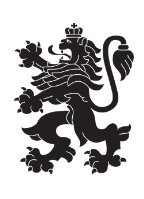 Министерство на земеделието, храните и горитеОбластна дирекция „Земеделие“ – гр.ПазарджикЗ   А   П   О   В   Е   Д№ РД-04-194/ 24.09.2021г.СВЕТЛА ПЕТКОВА  – директор на областна дирекция „Земеделие” гр. Пазарджик, след като разгледах, обсъдих и оцених доказателствения материал по административната преписка за землището на с.Калугерово, община Лесичово, област Пазарджик, за стопанската 2021 – 2022 г., а именно: заповед № РД 07-58/04.08.2021 г., по чл. 37в, ал. 1 ЗСПЗЗ, за създаване на комисия, доклада на комисията и приложените към него: сключеното споразумение, проекта на картата за разпределение на масивите за ползване в землището, проекта на регистър към картата, които са неразделна част от споразумението, както и всички останали документи по преписката,  за да се произнеса установих от фактическа и правна страна следното:І. ФАКТИЧЕСКА СТРАНА1) Заповедта на директора на областна дирекция „Земеделие” гр. Пазарджик № РД 07-58/04.08.2021 г., с която е създадена комисията за землището на с.Калугерово, община Лесичово, област Пазарджик, е издадена до 05.08.2021 г., съгласно разпоредбата на чл. 37в, ал. 1 ЗСПЗЗ.2) Изготвен е доклад на комисията. Докладът съдържа всички необходими реквизити и данни, съгласно чл. 37в, ал. 4 ЗСПЗЗ и чл. 72в, ал. 1 – 4 ППЗСПЗЗ.Към доклада на комисията по чл. 37в, ал. 1 ЗСПЗЗ са приложени сключеното споразумение, проектът на картата на масивите за ползване в землището и проектът на регистър към нея.Сключено е споразумение, което е подписано от всички участници , с което са разпределили масивите за ползване в землището за стопанската 2021 – 2022 г.Споразумението обхваща не по-малко от две трети от общата площ на масивите за ползване в землището. Спазени са изискванията на чл. 37в, ал. 2 определящи срок за сключване на споразумението и минимална обща площ на масивите за ползване.Неразделна част от споразумението са проектът на картата за разпределение на масивите за ползване в землището и регистърът към нея, който съдържа всички необходими и -съществени данни, съгласно чл. 74, ал. 1 – 4 ППЗСПЗЗ.ІІ. ПРАВНА СТРАНАПроцедурата по сключване на споразумение между ползвателите/собствениците на земеделски земи (имоти), съответно за служебно разпределение на имотите в масивите за ползване в съответното землище, има законната цел за насърчаване на уедрено ползване на земеделските земи и създаване на масиви, ясно изразена в чл. чл. 37б и 37в ЗСПЗЗ, съответно чл.чл. 69 – 76 ППЗСПЗЗ.По своята правна същност процедурата за създаване на масиви за ползване в землището за съответната стопанска година е един смесен, динамичен и последователно осъществяващ се фактически състав. Споразумението между участниците е гражданскоправният юридически факт, а докладът на комисията, служебното разпределение на масивите за ползване и заповедта на директора на областната дирекция „Земеделие”, са административноправните юридически факти.Всички елементи на смесения фактически състав са осъществени, като са спазени изискванията на закона, конкретно посочени във фактическата част на заповедта.С оглед изложените фактически и правни доводи, на основание чл. 37в, ал. 4, ал. 5, ал. 6 и ал. 7 от ЗСПЗЗ, във връзка с чл. 75а, ал. 1, т. 1-3, ал. 2 от ППЗСПЗЗ,Р А З П О Р Е Д И Х:Въз основа на ДОКЛАДА на комисията:ОДОБРЯВАМ сключеното споразумение по чл. 37в, ал. 2 ЗСПЗЗ, включително и за имотите по чл. 37в, ал. 3, т. 2 ЗСПЗЗ, с което са разпределени масивите за ползване в землището на село Калугерово , община Лесичово, област Пазарджик, за стопанската  2021 -2022 година, считано от 01.10.2021 г. до 01.10.2022 г.ОДОБРЯВАМ картата на разпределените масиви за ползване в посоченото землище, както и регистърът към нея, които са ОКОНЧАТЕЛНИ за стопанската година, считано от 01.10.2021 г. до 01.10.2022 г. Заповедта, заедно с окончателните карта на масивите за ползване и регистър, да се обяви в сградата на кметство село Калугерово и в сградата на общинската служба по земеделие гр. Септември,офис с. Калугерово,  както и да се публикува на интернет страницата на община  Лесичово  и областна дирекция „Земеделие” гр. Пазарджик, в срок от 7 дни от нейното издаване.Ползвател на земеделски земи, на който със заповедта са определени за ползване за стопанската 2021 – 2022 г., земите по чл. 37в, ал. 3, т. 2 от ЗСПЗЗ, е ДЛЪЖЕН да внесе по банкова сметка, с IBAN BG34UBBS80023300251210 и BIC UBBSBGSF, на областна дирекция „Земеделие” гр. Пазарджик, паричната сума в размер на определеното средно годишно рентно плащане за землището, в срок ДО ТРИ МЕСЕЦА от публикуването на настоящата заповед. Сумите са депозитни и се изплащат от областна дирекция „Земеделие” гр. Пазарджик на провоимащите лица, в срок от 10 (десет) години.За ползвателите, които не са заплатили в горния срок паричните суми за ползваните земи по чл. 37в, ал. 3, т 2 ЗСПЗЗ, съгласно настоящата заповед, директорът на областна дирекция „Земеделие” издава заповед за заплащане на трикратния размер на средното годишно рентно плащане за землището. В седемдневен срок от получаването на заповедта ползвателите превеждат паричните суми по сметка на областна дирекция „Земеделие” гр. Пазарджик.Заповедта може да се обжалва в 14 дневен срок, считано от обявяването/публикуването й, чрез областна дирекция „Земеделие” гр. Пазарджик, по реда предвиден в АПК – по административен пред министъра на земеделието и храните и/или съдебен ред пред Районен съд гр. Пазарджик.Обжалването на заповедта не спира нейното изпълнение.
Светла Петкова (Директор)
23.09.2021г. 17:29ч.
ОДЗ-Пазарджик


Електронният подпис се намира в отделен файл с название signature.txt.p7s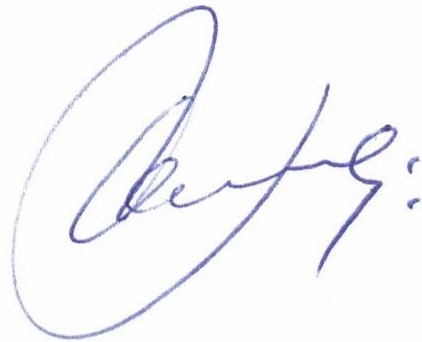 Споразумение на масиви за ползване на земеделски земи по чл. 37в, ал. 2 от ЗСПЗЗза стопанската 2021/2022 годиназа землището на с. Калугерово, ЕКАТТЕ 35571, община Лесичово, област Пазарджик.ПолзвателМасив №Имот с регистрирано правно основаниеИмот с регистрирано правно основаниеИмот по чл. 37в, ал. 3, т. 2 от ЗСПЗЗИмот по чл. 37в, ал. 3, т. 2 от ЗСПЗЗИмот по чл. 37в, ал. 3, т. 2 от ЗСПЗЗСобственикПолзвателМасив №№Площ дка№Площ дкаДължимо рентно плащане в лв.Собственик"БИОЛИМ 2015"1250024.54677.28ХАМ"БИОЛИМ 2015"1250031.499ИСВ"БИОЛИМ 2015"7213715.008ДИМ"БИОЛИМ 2015"7215733.71663.17ВНТ и др."БИОЛИМ 2015"7215723.70062.90МСВ и др."БИОЛИМ 2015"7213703.116СМВ"БИОЛИМ 2015"7213862.889ИАН"БИОЛИМ 2015"7213992.795ВЪРБАН АТАНАСОВ КОЛЧАКОВ"БИОЛИМ 2015"7213812.354ЦТВ"БИОЛИМ 2015"7213852.217ААН"БИОЛИМ 2015"7213932.123НПС"БИОЛИМ 2015"7213802.119ГТК"БИОЛИМ 2015"7213952.118СЛГ"БИОЛИМ 2015"7213901.926АИБ"БИОЛИМ 2015"7213941.924ВТВ"БИОЛИМ 2015"7213971.876ПИТ"БИОЛИМ 2015"7213741.47525.08ТИП"БИОЛИМ 2015"7213871.472ТКВ"БИОЛИМ 2015"7213821.443ГИВ"БИОЛИМ 2015"7213961.440НЛШ и др."БИОЛИМ 2015"7213751.371БГ АГРОПРОЕКТ ЕООД"БИОЛИМ 2015"7213881.346НИК"БИОЛИМ 2015"7213681.311ГНС"БИОЛИМ 2015"7213831.274ИСЧ"БИОЛИМ 2015"7213911.253КАС"БИОЛИМ 2015"7213691.224ЛНС"БИОЛИМ 2015"7213891.060НИК"БИОЛИМ 2015"7213920.98016.66МКС"БИОЛИМ 2015"7213840.967АТН"БИОЛИМ 2015"7213790.965ВЕНЖОР АГРО ООД"БИОЛИМ 2015"7213760.832ИББ"БИОЛИМ 2015"7213980.798ДПВ"БИОЛИМ 2015"7213770.577ГКГ"БИОЛИМ 2015"7213780.474СМГ"БИОЛИМ 2015"7213730.3866.56ИИН"БИОЛИМ 2015"8213437.193ВКВ"БИОЛИМ 2015"8213415.284НАЛ"БИОЛИМ 2015"8213642.982ПИП"БИОЛИМ 2015"8213632.308АГП"БИОЛИМ 2015"8213671.828СГБ"БИОЛИМ 2015"8213421.725ИСВ"БИОЛИМ 2015"8213451.538СНШ"БИОЛИМ 2015"8213441.536АГШ"БИОЛИМ 2015"8213651.346ПВД"БИОЛИМ 2015"8213590.992АВК"БИОЛИМ 2015"8213580.959ПХК"БИОЛИМ 2015"8213400.938ГСП"БИОЛИМ 2015"8213390.902СДТ"БИОЛИМ 2015"8213620.775ММК"БИОЛИМ 2015"8213600.772213600.3876.58ДМВ"БИОЛИМ 2015"8213540.769САС"БИОЛИМ 2015"8213510.765АЙГ"БИОЛИМ 2015"8213460.749НИШ"БИОЛИМ 2015"8213550.722ААГ"БИОЛИМ 2015"8213660.685ИИК"БИОЛИМ 2015"8213500.4928.36ЛХМ"БИОЛИМ 2015"8213470.485ДПВ"БИОЛИМ 2015"8213490.483ВЪРБАН АТАНАСОВ КОЛЧАКОВ"БИОЛИМ 2015"8213480.481ИАТ"БИОЛИМ 2015"8213530.3886.60ТГБ"БИОЛИМ 2015"8213520.384ААП"БИОЛИМ 2015"8213570.2945.00ИПТ"БИОЛИМ 2015"8213560.289ЗВД"БИОЛИМ 2015"42210373.657ИИБ"БИОЛИМ 2015"42210413.561КАВ"БИОЛИМ 2015"42210472.880ЙИХ"БИОЛИМ 2015"42210451.932ДАС"БИОЛИМ 2015"42210381.930ВЪРБАН АТАНАСОВ КОЛЧАКОВ"БИОЛИМ 2015"42210541.25321.30ПЛЧ"БИОЛИМ 2015"42210551.251ЛИЧ"БИОЛИМ 2015"42210531.25121.27НВШ"БИОЛИМ 2015"42210441.196МГД"БИОЛИМ 2015"42210431.164НКС"БИОЛИМ 2015"42210481.156ГНН"БИОЛИМ 2015"42210501.156КСЦ"БИОЛИМ 2015"42210420.962АМИ"БИОЛИМ 2015"42210490.961ПГЧ"БИОЛИМ 2015"42210360.868ИАШ"БИОЛИМ 2015"42210520.675ГНС"БИОЛИМ 2015"42210510.675ЛНС"БИОЛИМ 2015"42210390.577ВЪРБАН АТАНАСОВ КОЛЧАКОВ"БИОЛИМ 2015"42210400.4828.19ГИН"БИОЛИМ 2015"42210460.385ЛММ"БИОЛИМ 2015"47210293.467ВГЧ"БИОЛИМ 2015"47210352.095ИИП и др."БИОЛИМ 2015"47210281.77130.10ВДМ"БИОЛИМ 2015"47210271.337ТХТ"БИОЛИМ 2015"47210341.291ВПС"БИОЛИМ 2015"47210300.868ГВГ"БИОЛИМ 2015"47210330.385ИГП"БИОЛИМ 2015"47210320.384ИНП"БИОЛИМ 2015"47210310.289ПГП"БИОЛИМ 2015"50210181.272СВК"БИОЛИМ 2015"50210211.257ГАВ"БИОЛИМ 2015"50210191.16919.87АВК"БИОЛИМ 2015"50210240.964АБА"БИОЛИМ 2015"50210220.948ВЪРБАН АТАНАСОВ КОЛЧАКОВ"БИОЛИМ 2015"50210230.945ВГЧ"БИОЛИМ 2015"50210250.922СБА"БИОЛИМ 2015"50210200.833ААВ"БИОЛИМ 2015"50210260.432ДБА"БИОЛИМ 2015"56251626.855АТР"БИОЛИМ 2015"56251681.974ППА"БИОЛИМ 2015"56251631.936ХПС"БИОЛИМ 2015"56251671.917ЕТ БГ ИНВЕСТ-ГЕРГАНА СПАСОВА"БИОЛИМ 2015"56251691.651ГКМ"БИОЛИМ 2015"56251641.548ЕИС"БИОЛИМ 2015"56251661.453ИЯД"БИОЛИМ 2015"56251701.186ИАШ"БИОЛИМ 2015"56251651.105ГЙБ"БИОЛИМ 2015"56251710.971ВЕС-АГРО-2002 ЕООД"БИОЛИМ 2015"57251842.437ГНВ"БИОЛИМ 2015"57251862.379ИГН"БИОЛИМ 2015"57251851.994ВЕС-АГРО-2002 ЕООД"БИОЛИМ 2015"57251831.962ГПД"БИОЛИМ 2015"57251821.866ННВ"БИОЛИМ 2015"57251811.470ГНР"БИОЛИМ 2015"58251741.466ИВП"БИОЛИМ 2015"58251790.985ПСВ"БИОЛИМ 2015"58251760.849ВЕС-АГРО-2002 ЕООД"БИОЛИМ 2015"58251780.813ИПГ"БИОЛИМ 2015"58251750.62510.62БГБ"БИОЛИМ 2015"58251770.490НКД"БИОЛИМ 2015"59251730.646ПСВ"БИОЛИМ 2015"178245515.163АВК и др."БИОЛИМ 2015"178245501.713КТМ"БИОЛИМ 2015"178245561.109СКБ"БИОЛИМ 2015"178245550.948ГТМ"БИОЛИМ 2015"178245570.685ВЕС-АГРО-2002 ЕООД"БИОЛИМ 2015"179241123.111ПСП"БИОЛИМ 2015"179241111.276НГК"БИОЛИМ 2015"179241141.001ИИН"БИОЛИМ 2015"179241130.85814.59ИСМ"БИОЛИМ 2015"181245531.956ААП"БИОЛИМ 2015"181245541.715ИАТ"БИОЛИМ 2015"182241982.19637.33КПР"БИОЛИМ 2015"182241991.620АГП"БИОЛИМ 2015"183242010.961ГИБ"БИОЛИМ 2015"183242030.500НЛК"БИОЛИМ 2015"183242020.496ИЛК"БИОЛИМ 2015"200240894.988БГ АГРОПРОЕКТ ЕООД"БИОЛИМ 2015"200240862.629МИБ и др."БИОЛИМ 2015"200241082.576ИНВ"БИОЛИМ 2015"200240902.209МТМ"БИОЛИМ 2015"200240922.139АКД"БИОЛИМ 2015"200241071.992ПГЧ"БИОЛИМ 2015"200240961.977ТКП"БИОЛИМ 2015"200241101.966ВЪРБАН АТАНАСОВ КОЛЧАКОВ"БИОЛИМ 2015"200240941.716ХПН"БИОЛИМ 2015"200240951.715ИДБ"БИОЛИМ 2015"200240931.715КМВ"БИОЛИМ 2015"200241061.552ДНП"БИОЛИМ 2015"200240871.28721.88НПВ"БИОЛИМ 2015"200241091.276ВЪРБАН АТАНАСОВ КОЛЧАКОВ"БИОЛИМ 2015"200240911.195НАК"БИОЛИМ 2015"200240881.050ПАМ"БИОЛИМ 2015"200241051.033ПИТ"БИОЛИМ 2015"201240682.59144.05МГБ"БИОЛИМ 2015"201240701.498ГТВ"БИОЛИМ 2015"201240721.175ААЛ"БИОЛИМ 2015"201240711.02717.46КХХ"БИОЛИМ 2015"201240690.694ВЪРБАН АТАНАСОВ КОЛЧАКОВ"БИОЛИМ 2015"224250123.432КТП"БИОЛИМ 2015"224250092.749ПВД"БИОЛИМ 2015"224250142.741ИВ МАР ООД"БИОЛИМ 2015"224250112.549ДГГ"БИОЛИМ 2015"224250102.450ИАВ"БИОЛИМ 2015"224250152.350АММ"БИОЛИМ 2015"224250171.856ВЪРБАН АТАНАСОВ КОЛЧАКОВ"БИОЛИМ 2015"224250181.727МАБ и др."БИОЛИМ 2015"224250131.470АНП"БИОЛИМ 2015"224250161.357НКМ"БИОЛИМ 2015"227240622.585ИПД"БИОЛИМ 2015"227240591.733КТК"БИОЛИМ 2015"227240601.545ИНШ"БИОЛИМ 2015"227240611.03017.51СБА"БИОЛИМ 2015"228240562.311ДАМ"БИОЛИМ 2015"228240551.417ДИМ"БИОЛИМ 2015"228240531.129СНШ"БИОЛИМ 2015"228240540.87614.89МКС"БИОЛИМ 2015"228240520.544ДГШ"БИОЛИМ 2015"229240581.154КГК"БИОЛИМ 2015"55150954.507БИД и др."БИОЛИМ 2015"55150863.319ВНВ"БИОЛИМ 2015"55150852.639АТМ"БИОЛИМ 2015"55150872.066ПБТ"БИОЛИМ 2015"55150981.675НЛШ и др."БИОЛИМ 2015"55150971.666СДШ"БИОЛИМ 2015"55150961.664НАК"БИОЛИМ 2015"55150881.470ИАШ"БИОЛИМ 2015"55150891.235АГП"БИОЛИМ 2015"55150900.980ИСЗ"БИОЛИМ 2015"55150910.980ДПВ"БИОЛИМ 2015"55150920.5679.64НКД"БИОЛИМ 2015"63150774.254ДГШ"БИОЛИМ 2015"63150783.226ПСГ"БИОЛИМ 2015"63150802.794ГПВ"БИОЛИМ 2015"63150791.372СБА"БИОЛИМ 2015"63150760.964КВК"БИОЛИМ 2015"63150750.912ААК"БИОЛИМ 2015"63150740.710НИШ"БИОЛИМ 2015"63150730.432ГВГ"БИОЛИМ 2015"64151005.388ХЦВ"БИОЛИМ 2015"64150822.516ПГЧ"БИОЛИМ 2015"64150832.304ААВ"БИОЛИМ 2015"64150811.960ГТЧ"БИОЛИМ 2015"65151013.875АГТ"БИОЛИМ 2015"65151021.295СДС"БИОЛИМ 2015"65151060.980ИКБ"БИОЛИМ 2015"65151030.980СМН"БИОЛИМ 2015"65151050.98016.66МСМ"БИОЛИМ 2015"65151040.980ДСН"БИОЛИМ 2015"66151081.485ДАМ"БИОЛИМ 2015"66151100.882СПС"БИОЛИМ 2015"66151090.784ИПК"БИОЛИМ 2015"67261995.674ХПС"БИОЛИМ 2015"68261983.235ЕНК"БИОЛИМ 2015"69262232.017ДНТ"БИОЛИМ 2015"70262011.948ВЪРБАН АТАНАСОВ КОЛЧАКОВ"БИОЛИМ 2015"71150643.557НИК и др."БИОЛИМ 2015"71150613.503ГТВ"БИОЛИМ 2015"71150562.535ВПВ"БИОЛИМ 2015"71150601.960ВТВ"БИОЛИМ 2015"71150651.96033.32АВК"БИОЛИМ 2015"71150631.960ГВБ"БИОЛИМ 2015"71150571.889ИПМ"БИОЛИМ 2015"71150591.866АГШ"БИОЛИМ 2015"71150581.24921.23ИПН"БИОЛИМ 2015"71150671.235ГАК"БИОЛИМ 2015"71150621.176ААБ"БИОЛИМ 2015"71150660.784150660.3926.66КМЦ"БИОЛИМ 2015"72150423.353ТСП"БИОЛИМ 2015"72150372.352ГНН"БИОЛИМ 2015"72150361.96033.32ДСГ"БИОЛИМ 2015"72150351.960ПНК"БИОЛИМ 2015"72150311.94132.99КХХ"БИОЛИМ 2015"72150301.881ДТН"БИОЛИМ 2015"72150391.862АГШ"БИОЛИМ 2015"72150381.764АИП"БИОЛИМ 2015"72150411.568СГП"БИОЛИМ 2015"72150291.468ГСП"БИОЛИМ 2015"72150321.015ИНГ и др."БИОЛИМ 2015"72150330.392НСВ"БИОЛИМ 2015"73150463.920ПАШ"БИОЛИМ 2015"73150442.963АХП"БИОЛИМ 2015"73150472.940НИВ"БИОЛИМ 2015"73150531.960СПВ"БИОЛИМ 2015"73150481.915ИПД"БИОЛИМ 2015"73150541.517СПС"БИОЛИМ 2015"73150520.98016.66ИИВ"БИОЛИМ 2015"74150273.980ЛИЧ"БИОЛИМ 2015"74150241.960СПГ"БИОЛИМ 2015"74150261.470КСБ"БИОЛИМ 2015"74150281.228НЛЧ"БИОЛИМ 2015"74150230.896ИПГ"БИОЛИМ 2015"75150722.805КАМ"БИОЛИМ 2015"75150711.460АГП"БИОЛИМ 2015"76150680.967АБА"БИОЛИМ 2015"76150690.435АПД"БИОЛИМ 2015"77312793.41258.00БПВ"БИОЛИМ 2015"77312812.89949.29ИНП"БИОЛИМ 2015"77312802.701ВДТ"БИОЛИМ 2015"77312822.109ВМП"БИОЛИМ 2015"77312761.960АММ"БИОЛИМ 2015"77312781.96033.32ЛАС"БИОЛИМ 2015"77312741.925ВСК и др."БИОЛИМ 2015"77312750.980ГСК"БИОЛИМ 2015"77312840.93015.81ЛАС"БИОЛИМ 2015"77312770.58810.00ХНГ"БИОЛИМ 2015"78311754.90083.30ИХА"БИОЛИМ 2015"78311704.894ИДД"БИОЛИМ 2015"78311710.980ЛБД"БИОЛИМ 2015"78311770.979ЕИС"БИОЛИМ 2015"78311760.783КТП"БИОЛИМ 2015"78311740.73512.49ВНК"БИОЛИМ 2015"78311730.588НИД"БИОЛИМ 2015"79312262.77647.19ГЛР"БИОЛИМ 2015"79312162.45041.65ЛБП"БИОЛИМ 2015"79312251.47024.99ИДГ"БИОЛИМ 2015"79312241.470ЛБД"БИОЛИМ 2015"79312111.17619.99ИДЦ"БИОЛИМ 2015"79312120.98016.66ТКЯ"БИОЛИМ 2015"79312130.98016.66ДЯК"БИОЛИМ 2015"79312140.78413.33ХМР"БИОЛИМ 2015"79312100.490КВК"БИОЛИМ 2015"79312150.3926.66МГК"БИОЛИМ 2015"80311934.821ИКС"БИОЛИМ 2015"80311871.960АЯК"БИОЛИМ 2015"80311881.470СЦГ"БИОЛИМ 2015"80311911.411МГК"БИОЛИМ 2015"80311921.236ИГД"БИОЛИМ 2015"80311860.980ДАС"БИОЛИМ 2015"80311890.967ЕНК"БИОЛИМ 2015"81312322.411ЛБД"БИОЛИМ 2015"81312332.254НАТ"БИОЛИМ 2015"81312351.91932.63АМФ"БИОЛИМ 2015"81312301.41624.07ИПР"БИОЛИМ 2015"81312311.175ГСП"БИОЛИМ 2015"81312341.07818.33ПТК"БИОЛИМ 2015"81312360.93115.83АПД"БИОЛИМ 2015"82312654.59178.04ГИН"БИОЛИМ 2015"82312691.470ВМП"БИОЛИМ 2015"82312701.462ИГД"БИОЛИМ 2015"82312681.176ДНТ"БИОЛИМ 2015"82312670.980ГАТ"БИОЛИМ 2015"82312710.587ВГП"БИОЛИМ 2015"83311813.842ЗЗС"БИОЛИМ 2015"83311823.217ВЕНЖОР АГРО ООД"БИОЛИМ 2015"83311801.455СЛС"БИОЛИМ 2015"83311790.97416.57КИК"БИОЛИМ 2015"84312222.45041.64ГИН"БИОЛИМ 2015"84312181.078ВНР"БИОЛИМ 2015"84312190.979ПХК"БИОЛИМ 2015"85311993.332ВНР"БИОЛИМ 2015"86312013.006ИДД"БИОЛИМ 2015"87312392.940СКН"БИОЛИМ 2015"88311681.950ГГК"БИОЛИМ 2015"88311670.963ИСЧ"БИОЛИМ 2015"89311841.389ГХС"БИОЛИМ 2015"89311831.132ГАТ"БИОЛИМ 2015"90311971.269ССД"БИОЛИМ 2015"90311960.981ИНЗ"БИОЛИМ 2015"115302635.684ДДП"БИОЛИМ 2015"115302515.390ИВП"БИОЛИМ 2015"115302555.184ППП и др."БИОЛИМ 2015"115302674.900АКД"БИОЛИМ 2015"115302664.898АГРО-МАРИЦА 2005 ООД"БИОЛИМ 2015"115302614.56177.54КХР"БИОЛИМ 2015"115302523.920ЕСБ и др."БИОЛИМ 2015"115302653.818ХПД"БИОЛИМ 2015"115302492.940ХПС"БИОЛИМ 2015"115302582.940ДПД"БИОЛИМ 2015"115302622.940ЛХР"БИОЛИМ 2015"115302572.573НИД"БИОЛИМ 2015"115302712.450ДДП"БИОЛИМ 2015"115302602.196ИАТ"БИОЛИМ 2015"115302761.960ДМП"БИОЛИМ 2015"115302721.960ТАК"БИОЛИМ 2015"115302641.816ВСД"БИОЛИМ 2015"115302701.764НИД"БИОЛИМ 2015"115302541.56826.66ИНГ"БИОЛИМ 2015"115302591.470КПД"БИОЛИМ 2015"115302741.47024.99ГДК"БИОЛИМ 2015"115302561.351АГРО-МАРИЦА 2005 ООД"БИОЛИМ 2015"115302681.176АГРО-МАРИЦА 2005 ООД"БИОЛИМ 2015"115302500.980ВЪРБАН АТАНАСОВ КОЛЧАКОВ"БИОЛИМ 2015"115302730.980ИАТ"БИОЛИМ 2015"115302690.980НГК"БИОЛИМ 2015"115302750.980АГРО-МАРИЦА 2005 ООД"БИОЛИМ 2015"115302530.882ТЦБ"БИОЛИМ 2015"116302475.586ААК"БИОЛИМ 2015"116302315.547КДК"БИОЛИМ 2015"116302304.07769.31ГПД"БИОЛИМ 2015"116302453.920ДИС"БИОЛИМ 2015"116302483.877ЕИС"БИОЛИМ 2015"116302322.45041.65ИСЦ"БИОЛИМ 2015"116302402.427ЕАК"БИОЛИМ 2015"116302332.22637.84АВК"БИОЛИМ 2015"116302431.960МЛГ"БИОЛИМ 2015"116302371.960ЯКГ"БИОЛИМ 2015"116302461.960ГТД"БИОЛИМ 2015"116302351.960СЛГ"БИОЛИМ 2015"116302391.84531.37БНК"БИОЛИМ 2015"116302341.470ЗВД"БИОЛИМ 2015"116302361.27421.66ИДГ"БИОЛИМ 2015"116302380.980ДАГ"БИОЛИМ 2015"116302420.294ИЙГ"БИОЛИМ 2015"117302285.39091.63АТП"БИОЛИМ 2015"117303024.741СЗС"БИОЛИМ 2015"117302253.917ВЪРБАН АТАНАСОВ КОЛЧАКОВ"БИОЛИМ 2015"117303013.000ВЪРБАН АТАНАСОВ КОЛЧАКОВ"БИОЛИМ 2015"117302242.450МЛГ"БИОЛИМ 2015"117302271.470БГБ"БИОЛИМ 2015"117302221.300ЛХР"БИОЛИМ 2015"117302230.980АЛД"БИОЛИМ 2015"117302260.58810.00ВНК"БИОЛИМ 2015"118302081.620СМГ"БИОЛИМ 2015"119290461.948НАМ"БИОЛИМ 2015"119290431.459ХПС"БИОЛИМ 2015"119290451.45824.79ИСК"БИОЛИМ 2015"119290351.456КИШ"БИОЛИМ 2015"119290421.36423.19СИР и др."БИОЛИМ 2015"119290471.36323.17ИНГ"БИОЛИМ 2015"119290391.266ДНТ"БИОЛИМ 2015"119290411.167АМИ"БИОЛИМ 2015"119290371.16619.82ВИП и др."БИОЛИМ 2015"119290320.97516.57ДМВ"БИОЛИМ 2015"119290340.973КВД"БИОЛИМ 2015"119290310.97016.49ВНЧ"БИОЛИМ 2015"121290815.06986.17АСЧ"БИОЛИМ 2015"121290782.939НСР"БИОЛИМ 2015"121290791.460ИПД"БИОЛИМ 2015"122290754.862НЙГ"БИОЛИМ 2015"122290761.16719.84НАК"БИОЛИМ 2015"123290842.434ГНС"БИОЛИМ 2015"124290191.947ИСЗ"БИОЛИМ 2015"125290110.97316.54ИНП"БИОЛИМ 2015"125290100.780ПТК"БИОЛИМ 2015"126290891.461ИАШ"БИОЛИМ 2015"141220702.576НХШ"БИОЛИМ 2015"141220641.960ИСВ"БИОЛИМ 2015"141220581.931ННВ и др."БИОЛИМ 2015"141220531.505МАБ и др."БИОЛИМ 2015"141220591.181ИАШ"БИОЛИМ 2015"141220611.177ТПД"БИОЛИМ 2015"141220631.156ХЦВ"БИОЛИМ 2015"141220601.113ГАТ"БИОЛИМ 2015"141220540.977СНВ"БИОЛИМ 2015"141220620.97416.55АПВ"БИОЛИМ 2015"141220660.953ВЪРБАН АТАНАСОВ КОЛЧАКОВ"БИОЛИМ 2015"141220670.795НАК"БИОЛИМ 2015"141220680.795ГАК"БИОЛИМ 2015"141220690.79113.45ГИТ"БИОЛИМ 2015"141220650.686ННД"БИОЛИМ 2015"141220550.3986.77ЛНС"БИОЛИМ 2015"141220560.3806.46ГНС"БИОЛИМ 2015"141220520.117ИНЗ"БИОЛИМ 2015"142220953.088ИДИ"БИОЛИМ 2015"142220731.59327.08ААК"БИОЛИМ 2015"142220741.591ВИМ"БИОЛИМ 2015"142220921.355ПТК"БИОЛИМ 2015"142220721.272ИСВ"БИОЛИМ 2015"142220711.157ГПВ"БИОЛИМ 2015"142220941.035ВИН и др."БИОЛИМ 2015"142220760.780ПХК"БИОЛИМ 2015"142220750.476ЛИЧ"БИОЛИМ 2015"142220960.399ИИБ"БИОЛИМ 2015"142220910.388ГТК"БИОЛИМ 2015"143221083.585ВЪРБАН АТАНАСОВ КОЛЧАКОВ"БИОЛИМ 2015"143221021.597ГНН"БИОЛИМ 2015"143220991.19220.26ИПД"БИОЛИМ 2015"143220980.84614.38ХПН"БИОЛИМ 2015"143221010.79913.58ГГБ"БИОЛИМ 2015"143221030.78813.40АЛБ"БИОЛИМ 2015"143221000.63610.81БСЦ"БИОЛИМ 2015"143221060.477ИПГ"БИОЛИМ 2015"143221090.398БАЕ"БИОЛИМ 2015"143221040.397НИК"БИОЛИМ 2015"143221070.3946.70ДПД"БИОЛИМ 2015"143221050.392ГКИ"БИОЛИМ 2015"143221100.318АМР"БИОЛИМ 2015"143221110.317ИАТ"БИОЛИМ 2015"143221120.3155.36НКД"БИОЛИМ 2015"144220283.178НЛС"БИОЛИМ 2015"144220212.386МДН"БИОЛИМ 2015"144220201.590АВК"БИОЛИМ 2015"144220291.585ИВП"БИОЛИМ 2015"144220240.827АВК и др."БИОЛИМ 2015"144220260.482ИГТ"БИОЛИМ 2015"144220230.398ИИД"БИОЛИМ 2015"144220270.396ДИК"БИОЛИМ 2015"144220220.3285.57НИД"БИОЛИМ 2015"146220121.591ГТГ"БИОЛИМ 2015"146220151.408ИАШ"БИОЛИМ 2015"146220170.954ГЙБ"БИОЛИМ 2015"146220130.876ИАШ"БИОЛИМ 2015"146220110.79813.57ГАК"БИОЛИМ 2015"146220140.796ДАК"БИОЛИМ 2015"146220160.712КИШ"БИОЛИМ 2015"146220180.398ИВП"БИОЛИМ 2015"146220190.306НГК"БИОЛИМ 2015"147220312.99650.94МГК"БИОЛИМ 2015"147220351.435ГИД"БИОЛИМ 2015"147220341.191НСВ"БИОЛИМ 2015"147220330.637АПП"БИОЛИМ 2015"147220320.478ГАП"БИОЛИМ 2015"148221151.989НХШ"БИОЛИМ 2015"148221161.731ААВ"БИОЛИМ 2015"148221131.567ТХТ"БИОЛИМ 2015"148221140.797ХСВ"БИОЛИМ 2015"150220411.761МИБ и др."БИОЛИМ 2015"151140754.215СГП"БИОЛИМ 2015"151140962.683МДН"БИОЛИМ 2015"151140862.447ТКВ"БИОЛИМ 2015"151140882.398СПП"БИОЛИМ 2015"151140952.108ИАШ"БИОЛИМ 2015"151140942.106НАЧ"БИОЛИМ 2015"151140871.961ПСП"БИОЛИМ 2015"151140891.958ВПН"БИОЛИМ 2015"151140791.912ТГМ и др."БИОЛИМ 2015"151140811.764ИГЛ"БИОЛИМ 2015"151140901.696ВГС и др."БИОЛИМ 2015"151140781.150АВГ"БИОЛИМ 2015"151140761.150ЗНЗ"БИОЛИМ 2015"151140931.150ГБВ"БИОЛИМ 2015"151140801.055АТВ"БИОЛИМ 2015"151140970.959НКМ"БИОЛИМ 2015"151140830.958АКС"БИОЛИМ 2015"151140770.955ТГТ"БИОЛИМ 2015"151140920.670ЦВК"БИОЛИМ 2015"151140820.479АПП"БИОЛИМ 2015"152140564.783ВГС и др."БИОЛИМ 2015"152140613.791ГНН"БИОЛИМ 2015"152140582.396ИИК"БИОЛИМ 2015"152140351.958ААП"БИОЛИМ 2015"152140621.791АСП и др."БИОЛИМ 2015"152140371.441КСЦ"БИОЛИМ 2015"152140381.252ПТК"БИОЛИМ 2015"152140361.248БСЦ"БИОЛИМ 2015"152140590.97816.63МПЧ"БИОЛИМ 2015"152140600.959СГБ"БИОЛИМ 2015"152140290.958ИГЛ"БИОЛИМ 2015"152140570.956АПБ"БИОЛИМ 2015"152140300.953АБА"БИОЛИМ 2015"152140310.87614.90ИГБ"БИОЛИМ 2015"152140330.574ВАП"БИОЛИМ 2015"152140320.4908.32ТММ"БИОЛИМ 2015"153140499.797МИБ и др."БИОЛИМ 2015"153140482.408МТМ"БИОЛИМ 2015"153140442.14536.47ВПГ"БИОЛИМ 2015"153140451.51825.81МИС"БИОЛИМ 2015"153140431.426ВЪРБАН АТАНАСОВ КОЛЧАКОВ и др."БИОЛИМ 2015"153140460.2914.95ИСЦ"БИОЛИМ 2015"154140724.314СПВ"БИОЛИМ 2015"154140702.391АГШ"БИОЛИМ 2015"154140691.914ИАВ"БИОЛИМ 2015"154140711.431ИКЧ"БИОЛИМ 2015"154140730.97816.63ГАМ"БИОЛИМ 2015"155140532.393НСВ"БИОЛИМ 2015"155140511.920ВНП"БИОЛИМ 2015"155140411.617ПНШ"БИОЛИМ 2015"155140541.438АГВ"БИОЛИМ 2015"155140520.956ВДЦ"БИОЛИМ 2015"156141012.16236.75ДСГ и др."БИОЛИМ 2015"156141001.720ДНП"БИОЛИМ 2015"156141040.95916.30ДАМ"БИОЛИМ 2015"156141050.959АММ"БИОЛИМ 2015"156141060.95716.27ИСК"БИОЛИМ 2015"156141030.481СДС"БИОЛИМ 2015"157140631.534ГНЛ"БИОЛИМ 2015"157140640.963НКЯ"БИОЛИМ 2015"157140660.958ААК"БИОЛИМ 2015"157140650.957НГК"БИОЛИМ 2015"157140670.766САС"БИОЛИМ 2015"158140851.882ДТВ"БИОЛИМ 2015"158140840.693ВМП"БИОЛИМ 2015"169130342.678КВС"БИОЛИМ 2015"169130452.325ИПГ"БИОЛИМ 2015"169130462.320КТМ"БИОЛИМ 2015"169130431.574ПСГ"БИОЛИМ 2015"169130321.097ПГП"БИОЛИМ 2015"169130370.944ИГП"БИОЛИМ 2015"169130390.944ХПС"БИОЛИМ 2015"169130350.906ИГП"БИОЛИМ 2015"169130380.78913.41ДГП"БИОЛИМ 2015"169130410.788АГШ"БИОЛИМ 2015"169130400.788ИЛН"БИОЛИМ 2015"169130360.787ИНП"БИОЛИМ 2015"170130586.168ЧИИ и др."БИОЛИМ 2015"170130511.576НВШ"БИОЛИМ 2015"170130481.415ААК"БИОЛИМ 2015"170130471.40723.93АСР"БИОЛИМ 2015"170130541.10718.82ДБД"БИОЛИМ 2015"170130491.077ГСШ"БИОЛИМ 2015"170130520.98716.78САП"БИОЛИМ 2015"170130500.96516.40ГВШ"БИОЛИМ 2015"170130530.685ААП"БИОЛИМ 2015"171280552.900ЙИХ"БИОЛИМ 2015"171280582.45141.67ЛСД"БИОЛИМ 2015"171280592.292НЙГ"БИОЛИМ 2015"171280532.180МГК"БИОЛИМ 2015"171280542.178ЛМД"БИОЛИМ 2015"171280502.16636.82ИТТ"БИОЛИМ 2015"171280561.805ИНК"БИОЛИМ 2015"171280521.449ЗВД"БИОЛИМ 2015"171280441.446ВЪРБАН АТАНАСОВ КОЛЧАКОВ"БИОЛИМ 2015"171280571.445ЦГС"БИОЛИМ 2015"171280481.303АБК"БИОЛИМ 2015"171280511.30122.11ГВД"БИОЛИМ 2015"171280471.094АГГ"БИОЛИМ 2015"171280491.083НАТ"БИОЛИМ 2015"171280451.011ИВП"БИОЛИМ 2015"171280430.722БПВ"БИОЛИМ 2015"171280460.721ДВД"БИОЛИМ 2015"171280600.71812.21КВК"БИОЛИМ 2015"171280420.60210.23КХР"БИОЛИМ 2015"184280723.248ДГГ"БИОЛИМ 2015"184280651.79630.53ИДГ"БИОЛИМ 2015"184280701.661ТСК"БИОЛИМ 2015"184280681.44524.57ДАП"БИОЛИМ 2015"184280691.442ННД"БИОЛИМ 2015"184280671.08618.46СХД"БИОЛИМ 2015"184280661.083АНП"БИОЛИМ 2015"184280710.968ТПД"БИОЛИМ 2015"185280782.17937.04ТДГ"БИОЛИМ 2015"185280741.458ТМГ"БИОЛИМ 2015"185280771.456МСН и др."БИОЛИМ 2015"185280751.09418.60ГТБ"БИОЛИМ 2015"185280761.09118.55ДКЧ"БИОЛИМ 2015"185280730.3616.14ЦИР"БИОЛИМ 2015"186280643.61461.44ГИК"БИОЛИМ 2015"186280613.251ЦНП"БИОЛИМ 2015"187280811.446ГСК"БИОЛИМ 2015"187280821.440СНШ"БИОЛИМ 2015"188280800.981БГ АГРОПРОЕКТ ЕООД"БИОЛИМ 2015"188280790.75812.89ТКЯ"БИОЛИМ 2015"189270045.54994.33ААГ"БИОЛИМ 2015"189270034.171АЛД"БИОЛИМ 2015"189270052.924ГГК"БИОЛИМ 2015"189270061.960ДГГ"БИОЛИМ 2015"189270081.65228.08НИД"БИОЛИМ 2015"189270011.020ИАШ"БИОЛИМ 2015"189270070.96116.34ААЧ"БИОЛИМ 2015"189270020.58810.00МГК"БИОЛИМ 2015"190220071.447ЙГК"БИОЛИМ 2015"190220081.193ЛНВ"БИОЛИМ 2015"190220091.05517.94ПАМ"БИОЛИМ 2015"191151374.052ИИП"БИОЛИМ 2015"191151332.936ВНП"БИОЛИМ 2015"191151312.882ИАШ"БИОЛИМ 2015"191151362.450ИГН"БИОЛИМ 2015"191151341.686ААГ"БИОЛИМ 2015"191151321.414ИИД"БИОЛИМ 2015"191151380.292АВГ"БИОЛИМ 2015"192151182.939ТГТ"БИОЛИМ 2015"192151160.980БАН"БИОЛИМ 2015"192151170.970ИПВ"БИОЛИМ 2015"192151150.96816.45ИКБ"БИОЛИМ 2015"192151190.866АГТ"БИОЛИМ 2015"192151140.694ГАП"БИОЛИМ 2015"193151214.541ХЦВ"БИОЛИМ 2015"194151232.566МАМ"БИОЛИМ 2015"204172363.913ИПГ"БИОЛИМ 2015"204172353.845ПСГ"БИОЛИМ 2015"204172373.15553.63АГРОЛЕНД 2017 ООД"БИОЛИМ 2015"204172392.45041.65АГРОЛЕНД 2017 ООД"БИОЛИМ 2015"204172341.467ПСГ"БИОЛИМ 2015"209172413.935ТАТ"БИОЛИМ 2015"209172463.03851.65АГРОЛЕНД 2017 ООД"БИОЛИМ 2015"209172422.45041.65АГРОЛЕНД 2017 ООД"БИОЛИМ 2015"209172472.352НГК"БИОЛИМ 2015"209172490.98016.66АГРОЛЕНД 2017 ООД"БИОЛИМ 2015"209172450.979КАМ"БИОЛИМ 2015"209172480.92515.73АГРОЛЕНД 2017 ООД"БИОЛИМ 2015"216130613.08952.52СИЖ"БИОЛИМ 2015"216130621.74229.62ХАМ"БИОЛИМ 2015"216130630.436ГБВ"БИОЛИМ 2015"216130640.375ВГЧ"БИОЛИМ 2015"2332709715.681ГНР"БИОЛИМ 2015"233271086.719ИКБ"БИОЛИМ 2015"233271036.172ИПР"БИОЛИМ 2015"233271075.626БАН"БИОЛИМ 2015"233270903.777АЛД"БИОЛИМ 2015"233271093.10252.73ИДГ"БИОЛИМ 2015"233270952.93849.95МХГ"БИОЛИМ 2015"233270942.611ИЛК"БИОЛИМ 2015"233271042.15636.65МДБ"БИОЛИМ 2015"233270991.47024.99КТК"БИОЛИМ 2015"233271051.37223.32ТАБ"БИОЛИМ 2015"233271011.274ГСП"БИОЛИМ 2015"233271021.239МММ"БИОЛИМ 2015"233271001.17619.99АДД"БИОЛИМ 2015"233271061.17619.99ИГД"БИОЛИМ 2015"233270931.11218.91ЛБП"БИОЛИМ 2015"233270910.98016.66ИГД"БИОЛИМ 2015"233270960.97916.65АГК"БИОЛИМ 2015"233270920.97816.62БММ"БИОЛИМ 2015"234280034.827НЙГ"БИОЛИМ 2015"234280102.875АЛГ"БИОЛИМ 2015"234280131.56026.52КТК"БИОЛИМ 2015"234280111.446СЦГ"БИОЛИМ 2015"234280121.446СНГ"БИОЛИМ 2015"234280021.238ВЪРБАН АТАНАСОВ КОЛЧАКОВ"БИОЛИМ 2015"234280090.855ДАГ"БИОЛИМ 2015"238280143.224ИЙЙ"БИОЛИМ 2015"238281781.742ИНК"БИОЛИМ 2015"238281811.40323.85ГКГ и др."БИОЛИМ 2015"238280161.225ДКВ"БИОЛИМ 2015"238281801.02517.43ДЛС"БИОЛИМ 2015"238281790.72312.29ИХА"БИОЛИМ 2015"239280083.295ИДД"БИОЛИМ 2015"239280071.406КПД"БИОЛИМ 2015"239280050.704НКЯ"БИОЛИМ 2015"239280060.704ЦНП"БИОЛИМ 2015"239280040.70411.96ДАС"БИОЛИМ 2015"241171636.468109.96АГРОЛЕНД 2017 ООД"БИОЛИМ 2015"241171625.880ПНШ"БИОЛИМ 2015"241171604.70179.92АГРОЛЕНД 2017 ООД"БИОЛИМ 2015"241171554.31273.30ПИТ"БИОЛИМ 2015"241171643.92066.64АГРОЛЕНД 2017 ООД"БИОЛИМ 2015"241171663.92066.64АГРОЛЕНД 2017 ООД"БИОЛИМ 2015"241171593.77664.19АГРОЛЕНД 2017 ООД"БИОЛИМ 2015"241171652.940ВЪРБАН АТАНАСОВ КОЛЧАКОВ и др."БИОЛИМ 2015"241171612.93749.93АГРОЛЕНД 2017 ООД"БИОЛИМ 2015"241171572.87848.93АГРОЛЕНД 2017 ООД"БИОЛИМ 2015"241171561.96033.32АИТ"БИОЛИМ 2015"241171691.470ХАМ"БИОЛИМ 2015"241171580.98016.66ААВ"БИОЛИМ 2015"241171680.98016.66АГРОЛЕНД 2017 ООД"БИОЛИМ 2015"242171736.245106.17АГРОЛЕНД 2017 ООД"БИОЛИМ 2015"242171742.150ГХМ"БИОЛИМ 2015"242171722.142ГНМ"БИОЛИМ 2015"243171753.860ЛММ"БИОЛИМ 2015"244171701.924ТКП"БИОЛИМ 2015"245171152.899КАМ"БИОЛИМ 2015"245171161.61927.52АГРОЛЕНД 2017 ООД"БИОЛИМ 2015"246262251.248ННД"БИОЛИМ 2015"246262281.070НКЯ"БИОЛИМ 2015"246262291.026АНБ"БИОЛИМ 2015"246262271.009ПИД"БИОЛИМ 2015"246262260.991ХИГ"БИОЛИМ 2015"246262310.93515.89ГИК"БИОЛИМ 2015"246262300.82414.02ЛТД"БИОЛИМ 2015"53190084.01668.27ГТМ"БИОЛИМ 2015"53190162.880ХЦВ"БИОЛИМ 2015"53190092.179ГВБ"БИОЛИМ 2015"53190101.883ГПД"БИОЛИМ 2015"53190111.820ВЪРБАН АТАНАСОВ КОЛЧАКОВ"БИОЛИМ 2015"53190121.674ММК"БИОЛИМ 2015"53190131.638ВЕНЖОР АГРО ООД"БИОЛИМ 2015"53190070.976НИК"БИОЛИМ 2015"53190150.968ВЪРБАН АТАНАСОВ КОЛЧАКОВ"БИОЛИМ 2015"53190060.784АМР"БИОЛИМ 2015"53190050.62410.61ХМР"БИОЛИМ 2015"54190031.461ИСЦ"БИОЛИМ 2015"54190011.230ВДЦ"БИОЛИМ 2015"54190021.161КСЦ"БИОЛИМ 2015"54190040.939НИВ"БИОЛИМ 2015"96172933.03851.65ДСГ и др."БИОЛИМ 2015"96172952.84048.28АТГ"БИОЛИМ 2015"96172942.450ГАБ"БИОЛИМ 2015"96172921.96033.32АГРОЛЕНД 2017 ООД"БИОЛИМ 2015"96172911.960АБА"БИОЛИМ 2015"96172901.56526.61АГРОЛЕНД 2017 ООД"БИОЛИМ 2015"97172733.815172733.81564.86ИДН"БИОЛИМ 2015"97172752.91849.60АГРОЛЕНД 2017 ООД"БИОЛИМ 2015"97172741.95933.31АГРОЛЕНД 2017 ООД"БИОЛИМ 2015"98172612.940МАМ"БИОЛИМ 2015"98172562.45141.67АГРОЛЕНД 2017 ООД"БИОЛИМ 2015"98172591.470ГИВ"БИОЛИМ 2015"98172571.46024.82ДНЗ"БИОЛИМ 2015"98172581.235ЗНЗ"БИОЛИМ 2015"98172600.980ТГТ"БИОЛИМ 2015"99172694.86082.62АИТ"БИОЛИМ 2015"99172712.887ВАН"БИОЛИМ 2015"99172701.90732.42АГРОЛЕНД 2017 ООД"БИОЛИМ 2015"100172882.410НИВ"БИОЛИМ 2015"100172841.862ИПД"БИОЛИМ 2015"100172861.47024.99АГРОЛЕНД 2017 ООД"БИОЛИМ 2015"100172871.45024.65АГРОЛЕНД 2017 ООД"БИОЛИМ 2015"100172830.980БАЕ"БИОЛИМ 2015"100172850.980ВНВ"БИОЛИМ 2015"101172686.844МММ"БИОЛИМ 2015"102172653.084ИПК"БИОЛИМ 2015"102172642.94049.98АГРОЛЕНД 2017 ООД"БИОЛИМ 2015"103172663.430ГММ"БИОЛИМ 2015"104172530.981ККБ"БИОЛИМ 2015"104172520.98016.66ХИЛС ПРОПЪРТИС ЕООД"БИОЛИМ 2015"104172510.980ИКЧ"БИОЛИМ 2015"105172551.96033.32АГРОИНВЕСТ ЕООД"БИОЛИМ 2015"105172540.79913.58АГРОЛЕНД 2017 ООД"БИОЛИМ 2015"106172631.273ДАМ"БИОЛИМ 2015"1071611614.060БГБ"БИОЛИМ 2015"107161209.714МДН"БИОЛИМ 2015"107161186.663ГПД"БИОЛИМ 2015"107161176.138АЛБ"БИОЛИМ 2015"107161144.16970.87ГНВ"БИОЛИМ 2015"107161153.929ГВД"БИОЛИМ 2015"107161132.940ДПВ"БИОЛИМ 2015"107161122.91049.47КМК"БИОЛИМ 2015"107161112.629ТВЦ"БИОЛИМ 2015"107161092.548ИАШ"БИОЛИМ 2015"107161101.960ПСВ"БИОЛИМ 2015"1081612710.395НАК"БИОЛИМ 2015"108161258.947ВНВ"БИОЛИМ 2015"108161306.860ИАВ"БИОЛИМ 2015"108161246.503НЛК"БИОЛИМ 2015"108161264.755АГП"БИОЛИМ 2015"108161313.48659.26ККТ"БИОЛИМ 2015"108161232.93949.96ИДГ"БИОЛИМ 2015"108161221.794ГАВ"БИОЛИМ 2015"109160345.790ИКЧ"БИОЛИМ 2015"109160364.268НЛЧ"БИОЛИМ 2015"109161923.56560.61МСВ и др."БИОЛИМ 2015"109161913.19354.28ГНВ и др."БИОЛИМ 2015"109160351.632160350.81613.88КМЦ"БИОЛИМ 2015"110161358.317АПЕ"БИОЛИМ 2015"110161392.841БСЦ"БИОЛИМ 2015"110161362.751ВНМ"БИОЛИМ 2015"110161382.564ИНП"БИОЛИМ 2015"111160289.156НИТ"БИОЛИМ 2015"111160292.83648.22ИПМ"БИОЛИМ 2015"111160271.709ГАК"БИОЛИМ 2015"112161412.790ГАБ"БИОЛИМ 2015"112161422.664ГНЛ"БИОЛИМ 2015"112161430.2995.08АГРО-МАРИЦА 2005 ООД"БИОЛИМ 2015"113160304.255ЙКД и др."БИОЛИМ 2015"114161370.883ПНШ"БИОЛИМ 2015"129160637.840ААК"БИОЛИМ 2015"129160626.687НГК"БИОЛИМ 2015"129160845.484ДМВ"БИОЛИМ 2015"129160804.901МММ"БИОЛИМ 2015"129160644.591КИШ"БИОЛИМ 2015"129160654.372СМН"БИОЛИМ 2015"129160814.229ВЪРБАН АТАНАСОВ КОЛЧАКОВ и др."БИОЛИМ 2015"129160853.253КМД"БИОЛИМ 2015"129160822.939ИАТ"БИОЛИМ 2015"129160831.620ПАШ"БИОЛИМ 2015"130161016.078ДАМ"БИОЛИМ 2015"130161005.511ТИД"БИОЛИМ 2015"130160995.35290.98ХПН"БИОЛИМ 2015"130160983.549ТГТ"БИОЛИМ 2015"130160942.516ГАТ"БИОЛИМ 2015"130160932.37440.36АГБ"БИОЛИМ 2015"130160972.15136.57ГГБ"БИОЛИМ 2015"130160921.615ГХМ"БИОЛИМ 2015"130160951.465СПВ"БИОЛИМ 2015"130160961.29722.06ИГБ"БИОЛИМ 2015"131160509.743165.63СПГ и др."БИОЛИМ 2015"131160537.940ТГТ"БИОЛИМ 2015"131160516.860АНШ"БИОЛИМ 2015"131160544.980ИИБ"БИОЛИМ 2015"131160492.236ИАШ"БИОЛИМ 2015"132160479.776СДШ"БИОЛИМ 2015"132160395.369СБА"БИОЛИМ 2015"132160405.117АМР"БИОЛИМ 2015"132160463.430НК("БИОЛИМ 2015"132160453.43058.31ПВД"БИОЛИМ 2015"132160442.731КИТ"БИОЛИМ 2015"132160431.47024.99ГСГ"БИОЛИМ 2015"133160783.430КНН"БИОЛИМ 2015"133160671.960АБА"БИОЛИМ 2015"133160681.960ПХК"БИОЛИМ 2015"133160771.703ГНС"БИОЛИМ 2015"133160711.664ТНМ"БИОЛИМ 2015"133160701.259АПД"БИОЛИМ 2015"133160720.995ИИК"БИОЛИМ 2015"133160760.980АГРО-МАРИЦА 2005 ООД"БИОЛИМ 2015"133160690.980ДАС"БИОЛИМ 2015"133160750.980ВВМ"БИОЛИМ 2015"133160740.949ПИШ"БИОЛИМ 2015"133160730.459АВК и др."БИОЛИМ 2015"134160865.256ДГШ"БИОЛИМ 2015"134160604.336ВДА"БИОЛИМ 2015"134160873.313ВАП"БИОЛИМ 2015"134160591.960ВТВ"БИОЛИМ 2015"135161903.43058.31ТАС и др."БИОЛИМ 2015"135160882.896ИСВ"БИОЛИМ 2015"135160892.307БАЕ"БИОЛИМ 2015"135160911.910ИИН"БИОЛИМ 2015"135160901.011ГММ"БИОЛИМ 2015"136161037.767ВСК"БИОЛИМ 2015"136161043.430СГВ"БИОЛИМ 2015"1371604910.865ИАШ"БИОЛИМ 2015"138160562.156ДКВ"БИОЛИМ 2015"139161081.174КПД"БИОЛИМ 2015"140160123.920ГДА и др."БИОЛИМ 2015"140160142.69845.87ПИТ"БИОЛИМ 2015"140160162.635ЛДБ"БИОЛИМ 2015"140160172.387ГИВ"БИОЛИМ 2015"140160082.38140.48СБД"БИОЛИМ 2015"140160111.47024.99ГКМ"БИОЛИМ 2015"140160061.465ИКМ"БИОЛИМ 2015"140160090.980ДКМ"БИОЛИМ 2015"140160100.980НИШ"БИОЛИМ 2015"140160070.980НКМ"БИОЛИМ 2015"159110704.327ПНВ"БИОЛИМ 2015"159110711.45424.72ВНЧ"БИОЛИМ 2015"159110721.454ДПВ"БИОЛИМ 2015"159110731.431ААЛ"БИОЛИМ 2015"159110741.421АПН"БИОЛИМ 2015"159110750.421ХСВ"БИОЛИМ 2015"160110682.825СПЧ"БИОЛИМ 2015"160110672.544ГАТ"БИОЛИМ 2015"160110660.88014.96СМВ"БИОЛИМ 2015"161110417.840ТГТ"БИОЛИМ 2015"161110502.545ВММ"БИОЛИМ 2015"161110402.185КТП"БИОЛИМ 2015"161110512.037ИПП"БИОЛИМ 2015"161110421.962ААС"БИОЛИМ 2015"161110431.47725.11ГАЗ"БИОЛИМ 2015"161110351.38023.45ПАМ"БИОЛИМ 2015"161110441.206ГИБ"БИОЛИМ 2015"161110361.080НК("БИОЛИМ 2015"161110470.873ТХТ"БИОЛИМ 2015"161110370.72912.39ИКБ"БИОЛИМ 2015"161110460.725ДАК"БИОЛИМ 2015"161110380.576ААЛ"БИОЛИМ 2015"161110480.437НГК"БИОЛИМ 2015"161110390.2243.81МАМ"БИОЛИМ 2015"162110254.09069.54КСК ПАЗАРДЖИШКА ПОПУЛЯРНА БАНКА"БИОЛИМ 2015"162110261.448НАТ"БИОЛИМ 2015"162110241.105ГСШ"БИОЛИМ 2015"162110230.72812.38МСМ"БИОЛИМ 2015"162110220.72712.36ХПН"БИОЛИМ 2015"162110210.72712.36МЙБ"БИОЛИМ 2015"162110200.724ИИБ"БИОЛИМ 2015"162110190.71512.15ГПД"БИОЛИМ 2015"163110302.902НВС"БИОЛИМ 2015"163110312.101ТВЦ"БИОЛИМ 2015"163110321.776ВНП"БИОЛИМ 2015"163110281.045ГПД"БИОЛИМ 2015"163110270.717МТМ"БИОЛИМ 2015"163110290.705ГНЛ"БИОЛИМ 2015"164110581.43324.36ССБ"БИОЛИМ 2015"164110571.423ГПВ"БИОЛИМ 2015"164110561.078АСС"БИОЛИМ 2015"164110551.027ААВ"БИОЛИМ 2015"164110590.85314.50ГНВ"БИОЛИМ 2015"164110600.706ЛНВ"БИОЛИМ 2015"164110620.706ИИН"БИОЛИМ 2015"164110610.70511.98ИЛК"БИОЛИМ 2015"164110540.418МГК"БИОЛИМ 2015"164110520.3495.93ИГМ"БИОЛИМ 2015"164110530.2103.58ГАМ"БИОЛИМ 2015"165110033.61961.52ИИЖ"БИОЛИМ 2015"165110042.865ДАМ"БИОЛИМ 2015"166110111.08918.51ГНН"БИОЛИМ 2015"166110140.97916.64ГПЧ"БИОЛИМ 2015"166110100.943ВАН"БИОЛИМ 2015"166110130.728ВГП"БИОЛИМ 2015"166110120.726АВК и др."БИОЛИМ 2015"166110150.724ВЪРБАН АТАНАСОВ КОЛЧАКОВ"БИОЛИМ 2015"167110632.187ГИБ"БИОЛИМ 2015"168110081.819НАН"БИОЛИМ 2015"195141221.472ЙГК"БИОЛИМ 2015"195141180.961ТНМ"БИОЛИМ 2015"195141200.960АНШ"БИОЛИМ 2015"195141190.959СМГ"БИОЛИМ 2015"195141160.95716.27КИР"БИОЛИМ 2015"195141170.957ИСП"БИОЛИМ 2015"195141210.884141210.4437.53КМЦ"БИОЛИМ 2015"203172441.239СДС"БИОЛИМ 2015"210130660.683СБА"БИОЛИМ 2015"210130670.564ИГП"БИОЛИМ 2015"217131160.3936.68ГКМ"БИОЛИМ 2015"217131150.313СКМ"БИОЛИМ 2015"218120147.831МПВ"БИОЛИМ 2015"218120184.681ТГТ"БИОЛИМ 2015"218120134.323МНВ"БИОЛИМ 2015"218120423.603БАЕ"БИОЛИМ 2015"218120283.428ГПК"БИОЛИМ 2015"218120373.323ГСТ"БИОЛИМ 2015"218120193.323НИВ"БИОЛИМ 2015"218120343.321ДИК"БИОЛИМ 2015"218120403.27655.69ТСП"БИОЛИМ 2015"218120172.87448.85ИИП"БИОЛИМ 2015"218120412.850ЛНВ"БИОЛИМ 2015"218120572.571САС и др."БИОЛИМ 2015"218120252.15936.70ГАК"БИОЛИМ 2015"218120312.075АПП и др."БИОЛИМ 2015"218120272.038ХЦВ"БИОЛИМ 2015"218120361.961ЙГК"БИОЛИМ 2015"218120381.960ВПН"БИОЛИМ 2015"218120241.908ТВК"БИОЛИМ 2015"218120261.824ГТЧ"БИОЛИМ 2015"218120331.817БГ АГРОПРОЕКТ ЕООД"БИОЛИМ 2015"218120321.713ВПБ"БИОЛИМ 2015"218120391.711ПХК"БИОЛИМ 2015"218120291.663НГК"БИОЛИМ 2015"218120151.646ВТВ"БИОЛИМ 2015"218120301.329ИСЦ"БИОЛИМ 2015"218120231.247ИПМ"БИОЛИМ 2015"218120201.16319.77ПИТ"БИОЛИМ 2015"218120160.969АПП"БИОЛИМ 2015"218120210.82914.09ДСГ"БИОЛИМ 2015"218120220.82414.01ГАЗ"БИОЛИМ 2015"220120503.886КПС и др."БИОЛИМ 2015"220120461.910ИКС"БИОЛИМ 2015"220120431.887АНШ"БИОЛИМ 2015"220120511.825ГХМ"БИОЛИМ 2015"220121061.72429.31ИДГ"БИОЛИМ 2015"220120451.622КАС"БИОЛИМ 2015"220120491.27521.67БАГ"БИОЛИМ 2015"220120441.268ГНЛ"БИОЛИМ 2015"220120521.237ДИК"БИОЛИМ 2015"220120480.90015.30ТИГ и др."БИОЛИМ 2015"220120470.332ГАП"БИОЛИМ 2015"225120083.41858.11ВАРАН ПЕЩЕРА ЕООД"БИОЛИМ 2015"225120102.391СМН"БИОЛИМ 2015"225120092.389ААК"БИОЛИМ 2015"225120112.111ПСП"БИОЛИМ 2015"230120551.174ВЪРБАН АТАНАСОВ КОЛЧАКОВ"БИОЛИМ 2015"231141273.32356.48ПВД"БИОЛИМ 2015"240141241.726АБА"БИОЛИМ 2015"240141251.34422.85ДСГОБЩО за ползвателя (дка)1555.503421.2577161.36ВЪРБАН АТАНАСОВ КОЛЧАКОВ12243103.427ИПГВЪРБАН АТАНАСОВ КОЛЧАКОВ12243132.999ИКГВЪРБАН АТАНАСОВ КОЛЧАКОВ12243092.998АПЕВЪРБАН АТАНАСОВ КОЛЧАКОВ12243002.909ПХКВЪРБАН АТАНАСОВ КОЛЧАКОВ12243021.955ГПКВЪРБАН АТАНАСОВ КОЛЧАКОВ12243141.883ИГЛВЪРБАН АТАНАСОВ КОЛЧАКОВ12243081.716МХРВЪРБАН АТАНАСОВ КОЛЧАКОВ12243201.543ХМРВЪРБАН АТАНАСОВ КОЛЧАКОВ12243151.541АВК и др.ВЪРБАН АТАНАСОВ КОЛЧАКОВ12243061.541ААГВЪРБАН АТАНАСОВ КОЛЧАКОВ12243041.285ГТМВЪРБАН АТАНАСОВ КОЛЧАКОВ12243031.282ВЪРБАН АТАНАСОВ КОЛЧАКОВВЪРБАН АТАНАСОВ КОЛЧАКОВ12243191.201ДТКВЪРБАН АТАНАСОВ КОЛЧАКОВ12243011.194КМДВЪРБАН АТАНАСОВ КОЛЧАКОВ12243171.121ТГТВЪРБАН АТАНАСОВ КОЛЧАКОВ12243051.113НЛКВЪРБАН АТАНАСОВ КОЛЧАКОВ12243161.028АГТВЪРБАН АТАНАСОВ КОЛЧАКОВ12243110.857НИШВЪРБАН АТАНАСОВ КОЛЧАКОВ12242940.857НАМВЪРБАН АТАНАСОВ КОЛЧАКОВ12243180.857АНБВЪРБАН АТАНАСОВ КОЛЧАКОВ12243070.856ВСКВЪРБАН АТАНАСОВ КОЛЧАКОВ12242930.856КАМВЪРБАН АТАНАСОВ КОЛЧАКОВ12243120.771СНШВЪРБАН АТАНАСОВ КОЛЧАКОВ12242990.599ГТВВЪРБАН АТАНАСОВ КОЛЧАКОВ12242980.429ГНМВЪРБАН АТАНАСОВ КОЛЧАКОВ12242970.428АТМВЪРБАН АТАНАСОВ КОЛЧАКОВ12242960.342ИАМВЪРБАН АТАНАСОВ КОЛЧАКОВ12242950.342ТНМВЪРБАН АТАНАСОВ КОЛЧАКОВ13244614.630МДНВЪРБАН АТАНАСОВ КОЛЧАКОВ13244634.116БГ АГРОПРОЕКТ ЕООДВЪРБАН АТАНАСОВ КОЛЧАКОВ13244623.089ИВП и др.ВЪРБАН АТАНАСОВ КОЛЧАКОВ13244553.086ГИПВЪРБАН АТАНАСОВ КОЛЧАКОВ13244652.910ПСПВЪРБАН АТАНАСОВ КОЛЧАКОВ13244642.145ЛИЧВЪРБАН АТАНАСОВ КОЛЧАКОВ13244512.145ИМНВЪРБАН АТАНАСОВ КОЛЧАКОВ13244522.141ГТГВЪРБАН АТАНАСОВ КОЛЧАКОВ13244561.971АКСВЪРБАН АТАНАСОВ КОЛЧАКОВ13244501.802БГБВЪРБАН АТАНАСОВ КОЛЧАКОВ13244591.781ВЪРБАН АТАНАСОВ КОЛЧАКОВВЪРБАН АТАНАСОВ КОЛЧАКОВ13244541.714ЛГАВЪРБАН АТАНАСОВ КОЛЧАКОВ13244491.575КПСВЪРБАН АТАНАСОВ КОЛЧАКОВ13244571.369ГБВВЪРБАН АТАНАСОВ КОЛЧАКОВ13244531.11718.99ВДКВЪРБАН АТАНАСОВ КОЛЧАКОВ13244601.027ГПД и др.ВЪРБАН АТАНАСОВ КОЛЧАКОВ13244580.858ГКК и др.ВЪРБАН АТАНАСОВ КОЛЧАКОВ14244444.509ВЪРБАН АТАНАСОВ КОЛЧАКОВВЪРБАН АТАНАСОВ КОЛЧАКОВ14244393.144КГКВЪРБАН АТАНАСОВ КОЛЧАКОВ14244482.570ДСГВЪРБАН АТАНАСОВ КОЛЧАКОВ14244432.570ИСВВЪРБАН АТАНАСОВ КОЛЧАКОВ14244412.312ГНСВЪРБАН АТАНАСОВ КОЛЧАКОВ14244381.960АПВВЪРБАН АТАНАСОВ КОЛЧАКОВ14244401.847ЛНСВЪРБАН АТАНАСОВ КОЛЧАКОВ14244351.715ДАМ и др.ВЪРБАН АТАНАСОВ КОЛЧАКОВ14244421.567ААСВЪРБАН АТАНАСОВ КОЛЧАКОВ14244331.373ВГС и др.ВЪРБАН АТАНАСОВ КОЛЧАКОВ14244321.281АПДВЪРБАН АТАНАСОВ КОЛЧАКОВ14244361.174ГТМВЪРБАН АТАНАСОВ КОЛЧАКОВ14244461.113ИГНВЪРБАН АТАНАСОВ КОЛЧАКОВ14244471.112ГННВЪРБАН АТАНАСОВ КОЛЧАКОВ14244311.109ИЛКВЪРБАН АТАНАСОВ КОЛЧАКОВ14244371.027КАКВЪРБАН АТАНАСОВ КОЛЧАКОВ14244450.856244450.4287.28КМЦВЪРБАН АТАНАСОВ КОЛЧАКОВ14244340.855АТРВЪРБАН АТАНАСОВ КОЛЧАКОВ15243274.704МГДВЪРБАН АТАНАСОВ КОЛЧАКОВ15243334.241ПАМВЪРБАН АТАНАСОВ КОЛЧАКОВ15243393.775ЛАШВЪРБАН АТАНАСОВ КОЛЧАКОВ15243403.349КАСВЪРБАН АТАНАСОВ КОЛЧАКОВ15245652.65045.05АНГВЪРБАН АТАНАСОВ КОЛЧАКОВ15243362.143ГСКВЪРБАН АТАНАСОВ КОЛЧАКОВ15243281.717ЛИИ и др.ВЪРБАН АТАНАСОВ КОЛЧАКОВ15243301.629НЛЧВЪРБАН АТАНАСОВ КОЛЧАКОВ15243351.456КАМВЪРБАН АТАНАСОВ КОЛЧАКОВ15243311.288ВЪРБАН АТАНАСОВ КОЛЧАКОВВЪРБАН АТАНАСОВ КОЛЧАКОВ15243381.129НГСВЪРБАН АТАНАСОВ КОЛЧАКОВ15243320.979АИКВЪРБАН АТАНАСОВ КОЛЧАКОВ15243340.859НАМВЪРБАН АТАНАСОВ КОЛЧАКОВ15243290.856НВШВЪРБАН АТАНАСОВ КОЛЧАКОВ15245640.607ВЪРБАН АТАНАСОВ КОЛЧАКОВВЪРБАН АТАНАСОВ КОЛЧАКОВ16243606.121ННВВЪРБАН АТАНАСОВ КОЛЧАКОВ16243574.286ВПСВЪРБАН АТАНАСОВ КОЛЧАКОВ16243583.774ИПГВЪРБАН АТАНАСОВ КОЛЧАКОВ16243593.426НСВВЪРБАН АТАНАСОВ КОЛЧАКОВ16243533.424КАСВЪРБАН АТАНАСОВ КОЛЧАКОВ16243541.286ИСВВЪРБАН АТАНАСОВ КОЛЧАКОВ16243551.17720.01АЛВВЪРБАН АТАНАСОВ КОЛЧАКОВ16243560.687АПКВЪРБАН АТАНАСОВ КОЛЧАКОВ17243506.676НИТВЪРБАН АТАНАСОВ КОЛЧАКОВ17243423.684БАЕВЪРБАН АТАНАСОВ КОЛЧАКОВ17243462.572ДАМВЪРБАН АТАНАСОВ КОЛЧАКОВ17243512.56843.66НПВВЪРБАН АТАНАСОВ КОЛЧАКОВ17243522.144ТГПВЪРБАН АТАНАСОВ КОЛЧАКОВ17243491.278АГПВЪРБАН АТАНАСОВ КОЛЧАКОВ17243450.858СПДВЪРБАН АТАНАСОВ КОЛЧАКОВ17243480.853АГКВЪРБАН АТАНАСОВ КОЛЧАКОВ17243470.851ААГВЪРБАН АТАНАСОВ КОЛЧАКОВ17243410.691ВАПВЪРБАН АТАНАСОВ КОЛЧАКОВ17243430.431СГБВЪРБАН АТАНАСОВ КОЛЧАКОВ17243440.431ИИКВЪРБАН АТАНАСОВ КОЛЧАКОВ18244265.211ЮПГВЪРБАН АТАНАСОВ КОЛЧАКОВ18244214.635НХШВЪРБАН АТАНАСОВ КОЛЧАКОВ18244252.419МДНВЪРБАН АТАНАСОВ КОЛЧАКОВ18244292.140ААГВЪРБАН АТАНАСОВ КОЛЧАКОВ18244281.969ССГВЪРБАН АТАНАСОВ КОЛЧАКОВ18244301.958ГВШВЪРБАН АТАНАСОВ КОЛЧАКОВ18244231.714АСП и др.ВЪРБАН АТАНАСОВ КОЛЧАКОВ18244221.283АХШ и др.ВЪРБАН АТАНАСОВ КОЛЧАКОВ18244241.112СПГ и др.ВЪРБАН АТАНАСОВ КОЛЧАКОВ19244736.853ИТГВЪРБАН АТАНАСОВ КОЛЧАКОВ19245774.125АПБВЪРБАН АТАНАСОВ КОЛЧАКОВ19245763.163ВЪРБАН АТАНАСОВ КОЛЧАКОВВЪРБАН АТАНАСОВ КОЛЧАКОВ19244722.999ПИПВЪРБАН АТАНАСОВ КОЛЧАКОВ19244661.543ПНКВЪРБАН АТАНАСОВ КОЛЧАКОВ19244700.982БИДВЪРБАН АТАНАСОВ КОЛЧАКОВ19244690.860НВШВЪРБАН АТАНАСОВ КОЛЧАКОВ19244710.768ТМТВЪРБАН АТАНАСОВ КОЛЧАКОВ20244205.664ВНПВЪРБАН АТАНАСОВ КОЛЧАКОВ20244112.831АСВВЪРБАН АТАНАСОВ КОЛЧАКОВ20244132.570ДПВВЪРБАН АТАНАСОВ КОЛЧАКОВ20244172.432ИКБВЪРБАН АТАНАСОВ КОЛЧАКОВ20244192.139САБВЪРБАН АТАНАСОВ КОЛЧАКОВ20244151.284ИМНВЪРБАН АТАНАСОВ КОЛЧАКОВ20244181.115КЛПВЪРБАН АТАНАСОВ КОЛЧАКОВ20244141.115ИПДВЪРБАН АТАНАСОВ КОЛЧАКОВ20244160.764ДПРВЪРБАН АТАНАСОВ КОЛЧАКОВ20244120.587ДСМВЪРБАН АТАНАСОВ КОЛЧАКОВ212436612.860ПДК и др.ВЪРБАН АТАНАСОВ КОЛЧАКОВ21243642.999СВКВЪРБАН АТАНАСОВ КОЛЧАКОВ21243631.865НХШВЪРБАН АТАНАСОВ КОЛЧАКОВ21243651.276СГВВЪРБАН АТАНАСОВ КОЛЧАКОВ22243932.342АХМВЪРБАН АТАНАСОВ КОЛЧАКОВ22243901.780ГБМВЪРБАН АТАНАСОВ КОЛЧАКОВ22243831.671ИАШВЪРБАН АТАНАСОВ КОЛЧАКОВ22243921.464ПХКВЪРБАН АТАНАСОВ КОЛЧАКОВ22243891.443НАТВЪРБАН АТАНАСОВ КОЛЧАКОВ22243911.345ИИДВЪРБАН АТАНАСОВ КОЛЧАКОВ22243871.256ВЪРБАН АТАНАСОВ КОЛЧАКОВВЪРБАН АТАНАСОВ КОЛЧАКОВ22243881.23721.03ИСМВЪРБАН АТАНАСОВ КОЛЧАКОВ22243961.162АВК и др.ВЪРБАН АТАНАСОВ КОЛЧАКОВ22243951.157ВЪРБАН АТАНАСОВ КОЛЧАКОВВЪРБАН АТАНАСОВ КОЛЧАКОВ22243850.979АХМВЪРБАН АТАНАСОВ КОЛЧАКОВ22243840.859СТКВЪРБАН АТАНАСОВ КОЛЧАКОВ22243860.852МММ и др.ВЪРБАН АТАНАСОВ КОЛЧАКОВ22243940.514ТСПВЪРБАН АТАНАСОВ КОЛЧАКОВ23244034.508САПВЪРБАН АТАНАСОВ КОЛЧАКОВ23244023.854ККБВЪРБАН АТАНАСОВ КОЛЧАКОВ23243971.667ГННВЪРБАН АТАНАСОВ КОЛЧАКОВ23244011.288ТМАВЪРБАН АТАНАСОВ КОЛЧАКОВ23243981.285СМВВЪРБАН АТАНАСОВ КОЛЧАКОВ23244060.867СККВЪРБАН АТАНАСОВ КОЛЧАКОВ23244050.858ГИКВЪРБАН АТАНАСОВ КОЛЧАКОВ23244040.853ИСПВЪРБАН АТАНАСОВ КОЛЧАКОВ23244000.517НСВВЪРБАН АТАНАСОВ КОЛЧАКОВ23243990.4908.33КГХВЪРБАН АТАНАСОВ КОЛЧАКОВ24243722.897ИДТВЪРБАН АТАНАСОВ КОЛЧАКОВ24243671.962ВЕС-АГРО-2002 ЕООДВЪРБАН АТАНАСОВ КОЛЧАКОВ24243771.880ВЕС-АГРО-2002 ЕООДВЪРБАН АТАНАСОВ КОЛЧАКОВ24243701.712ГКПВЪРБАН АТАНАСОВ КОЛЧАКОВ24243691.548ДНПВЪРБАН АТАНАСОВ КОЛЧАКОВ24243751.355АПКВЪРБАН АТАНАСОВ КОЛЧАКОВ24243741.123ВАПВЪРБАН АТАНАСОВ КОЛЧАКОВ24243710.858ДСГ и др.ВЪРБАН АТАНАСОВ КОЛЧАКОВ24243730.796ГПНВЪРБАН АТАНАСОВ КОЛЧАКОВ24243760.76312.97НСКВЪРБАН АТАНАСОВ КОЛЧАКОВ25243243.428ХСВВЪРБАН АТАНАСОВ КОЛЧАКОВ25243251.970ИАВВЪРБАН АТАНАСОВ КОЛЧАКОВ25243261.539ААКВЪРБАН АТАНАСОВ КОЛЧАКОВ25243231.288ИСВВЪРБАН АТАНАСОВ КОЛЧАКОВ25243211.030СПВВЪРБАН АТАНАСОВ КОЛЧАКОВ25243220.857ННВВЪРБАН АТАНАСОВ КОЛЧАКОВ26244104.884СПГВЪРБАН АТАНАСОВ КОЛЧАКОВ26244072.129АНБВЪРБАН АТАНАСОВ КОЛЧАКОВ26244082.014ГНВВЪРБАН АТАНАСОВ КОЛЧАКОВ26244090.85614.55ИИДВЪРБАН АТАНАСОВ КОЛЧАКОВ27251159.170КАВВЪРБАН АТАНАСОВ КОЛЧАКОВ27251167.413ВЪРБАН АТАНАСОВ КОЛЧАКОВВЪРБАН АТАНАСОВ КОЛЧАКОВ27251035.883100.01СТПВЪРБАН АТАНАСОВ КОЛЧАКОВ27251005.587СИГ и др.ВЪРБАН АТАНАСОВ КОЛЧАКОВ27251145.005КВСВЪРБАН АТАНАСОВ КОЛЧАКОВ27251104.216ВЪРБАН АТАНАСОВ КОЛЧАКОВВЪРБАН АТАНАСОВ КОЛЧАКОВ27251203.921ДТКВЪРБАН АТАНАСОВ КОЛЧАКОВ27251093.918ТГПВЪРБАН АТАНАСОВ КОЛЧАКОВ27250963.822АВГВЪРБАН АТАНАСОВ КОЛЧАКОВ27251173.040АТВ и др.ВЪРБАН АТАНАСОВ КОЛЧАКОВ27251232.938ДГГВЪРБАН АТАНАСОВ КОЛЧАКОВ27251012.938АГСВЪРБАН АТАНАСОВ КОЛЧАКОВ27251082.841ВНПВЪРБАН АТАНАСОВ КОЛЧАКОВ27250982.812ВГЧВЪРБАН АТАНАСОВ КОЛЧАКОВ27251242.744КТКВЪРБАН АТАНАСОВ КОЛЧАКОВ27251042.64945.03ВНИВЪРБАН АТАНАСОВ КОЛЧАКОВ27251132.573ВКВВЪРБАН АТАНАСОВ КОЛЧАКОВ27251252.473АВКВЪРБАН АТАНАСОВ КОЛЧАКОВ27250992.448ВНЧВЪРБАН АТАНАСОВ КОЛЧАКОВ27252162.446ВГПВЪРБАН АТАНАСОВ КОЛЧАКОВ27250952.325ВАНВЪРБАН АТАНАСОВ КОЛЧАКОВ27251182.315АТВВЪРБАН АТАНАСОВ КОЛЧАКОВ27251272.111ЛИМВЪРБАН АТАНАСОВ КОЛЧАКОВ27251061.731ИАШВЪРБАН АТАНАСОВ КОЛЧАКОВ27251051.578ИИП и др.ВЪРБАН АТАНАСОВ КОЛЧАКОВ27251121.522КАМВЪРБАН АТАНАСОВ КОЛЧАКОВ27251191.472СГН и др.ВЪРБАН АТАНАСОВ КОЛЧАКОВ27251071.470ИАШВЪРБАН АТАНАСОВ КОЛЧАКОВ27251261.470ДИСВЪРБАН АТАНАСОВ КОЛЧАКОВ27251021.178НИВВЪРБАН АТАНАСОВ КОЛЧАКОВ27250971.178ГВГВЪРБАН АТАНАСОВ КОЛЧАКОВ27251211.003ММ ИНВЕСТМЪНТ ЕООД и др.ВЪРБАН АТАНАСОВ КОЛЧАКОВ27251110.979МГКВЪРБАН АТАНАСОВ КОЛЧАКОВ27251220.979СНДВЪРБАН АТАНАСОВ КОЛЧАКОВ27251280.958ИЙГВЪРБАН АТАНАСОВ КОЛЧАКОВ282506111.956СПГВЪРБАН АТАНАСОВ КОЛЧАКОВ28250576.170ГННВЪРБАН АТАНАСОВ КОЛЧАКОВ28250545.392ТХКВЪРБАН АТАНАСОВ КОЛЧАКОВ28250555.187АГПВЪРБАН АТАНАСОВ КОЛЧАКОВ28250634.703ВВСВЪРБАН АТАНАСОВ КОЛЧАКОВ28250604.120ИПГВЪРБАН АТАНАСОВ КОЛЧАКОВ28250624.116ИЛИЯН ВЪРБАНОВ КОЛЧАКОВ и др.ВЪРБАН АТАНАСОВ КОЛЧАКОВ28250524.080САБВЪРБАН АТАНАСОВ КОЛЧАКОВ28250464.073ИПКВЪРБАН АТАНАСОВ КОЛЧАКОВ28250533.921САБВЪРБАН АТАНАСОВ КОЛЧАКОВ28250582.845ГНЛВЪРБАН АТАНАСОВ КОЛЧАКОВ28250642.839АСВВЪРБАН АТАНАСОВ КОЛЧАКОВ28250592.451ПИДВЪРБАН АТАНАСОВ КОЛЧАКОВ28250502.159ВГПВЪРБАН АТАНАСОВ КОЛЧАКОВ28250512.102ГТМВЪРБАН АТАНАСОВ КОЛЧАКОВ28250491.559СМГВЪРБАН АТАНАСОВ КОЛЧАКОВ28250481.225ВЪРБАН АТАНАСОВ КОЛЧАКОВВЪРБАН АТАНАСОВ КОЛЧАКОВ28250560.981АПКВЪРБАН АТАНАСОВ КОЛЧАКОВ28250470.978ГПДВЪРБАН АТАНАСОВ КОЛЧАКОВ29251515.270ВНБВЪРБАН АТАНАСОВ КОЛЧАКОВ29251385.024ВНМВЪРБАН АТАНАСОВ КОЛЧАКОВ29251494.898ИПГВЪРБАН АТАНАСОВ КОЛЧАКОВ29251474.640ЛАШВЪРБАН АТАНАСОВ КОЛЧАКОВ29251424.408ВЪРБАН АТАНАСОВ КОЛЧАКОВВЪРБАН АТАНАСОВ КОЛЧАКОВ29251483.234СДШВЪРБАН АТАНАСОВ КОЛЧАКОВ29251402.939ЯКГВЪРБАН АТАНАСОВ КОЛЧАКОВ29251452.939ИСВВЪРБАН АТАНАСОВ КОЛЧАКОВ29251462.858ДПВВЪРБАН АТАНАСОВ КОЛЧАКОВ29251522.645ДААВЪРБАН АТАНАСОВ КОЛЧАКОВ29251352.157АПРВЪРБАН АТАНАСОВ КОЛЧАКОВ29251331.961ВЪРБАН АТАНАСОВ КОЛЧАКОВВЪРБАН АТАНАСОВ КОЛЧАКОВ29251431.960ВЪРБАН АТАНАСОВ КОЛЧАКОВВЪРБАН АТАНАСОВ КОЛЧАКОВ29251361.960КИПВЪРБАН АТАНАСОВ КОЛЧАКОВ29251441.761ГТГВЪРБАН АТАНАСОВ КОЛЧАКОВ29251391.471КАГВЪРБАН АТАНАСОВ КОЛЧАКОВ29251501.464ДКМВЪРБАН АТАНАСОВ КОЛЧАКОВ29251301.434ВЕС-АГРО-2002 ЕООДВЪРБАН АТАНАСОВ КОЛЧАКОВ29251371.372ИКСВЪРБАН АТАНАСОВ КОЛЧАКОВ29251291.041ЙСДВЪРБАН АТАНАСОВ КОЛЧАКОВ29251311.006ГСТВЪРБАН АТАНАСОВ КОЛЧАКОВ29251320.982ВДМВЪРБАН АТАНАСОВ КОЛЧАКОВ29251340.786ВЕС-АГРО-2002 ЕООДВЪРБАН АТАНАСОВ КОЛЧАКОВ29251410.588ДМПВЪРБАН АТАНАСОВ КОЛЧАКОВ30250708.493ИПВВЪРБАН АТАНАСОВ КОЛЧАКОВ30250696.426ВИМВЪРБАН АТАНАСОВ КОЛЧАКОВ30250655.465СЛСВЪРБАН АТАНАСОВ КОЛЧАКОВ30250723.010ВПВВЪРБАН АТАНАСОВ КОЛЧАКОВ30250712.940ПНКВЪРБАН АТАНАСОВ КОЛЧАКОВ30250681.470СПДВЪРБАН АТАНАСОВ КОЛЧАКОВ30250660.994ВЕС-АГРО-2002 ЕООДВЪРБАН АТАНАСОВ КОЛЧАКОВ30250670.983ДПГВЪРБАН АТАНАСОВ КОЛЧАКОВ31252573.840ИАН и др.ВЪРБАН АТАНАСОВ КОЛЧАКОВ31252563.838ТАВВЪРБАН АТАНАСОВ КОЛЧАКОВ31250772.944ВИПВЪРБАН АТАНАСОВ КОЛЧАКОВ31250762.624ВТВВЪРБАН АТАНАСОВ КОЛЧАКОВ31250740.979ГГКВЪРБАН АТАНАСОВ КОЛЧАКОВ31250730.978ГЙБВЪРБАН АТАНАСОВ КОЛЧАКОВ32250913.437СТСВЪРБАН АТАНАСОВ КОЛЧАКОВ32250883.135ДАКВЪРБАН АТАНАСОВ КОЛЧАКОВ32250872.643АВК и др.ВЪРБАН АТАНАСОВ КОЛЧАКОВ32250891.469АМФВЪРБАН АТАНАСОВ КОЛЧАКОВ32250901.46924.97ВДКВЪРБАН АТАНАСОВ КОЛЧАКОВ32250861.330СТИВЪРБАН АТАНАСОВ КОЛЧАКОВ32250851.059БГ АГРОПРОЕКТ ЕООДВЪРБАН АТАНАСОВ КОЛЧАКОВ33250822.581НХШВЪРБАН АТАНАСОВ КОЛЧАКОВ33250841.967КИКВЪРБАН АТАНАСОВ КОЛЧАКОВ33250831.955АННВЪРБАН АТАНАСОВ КОЛЧАКОВ33250801.453ИИВВЪРБАН АТАНАСОВ КОЛЧАКОВ33250811.272ГСШВЪРБАН АТАНАСОВ КОЛЧАКОВ33250790.979ИНШВЪРБАН АТАНАСОВ КОЛЧАКОВ34250942.424СПВВЪРБАН АТАНАСОВ КОЛЧАКОВ34250931.666ХСВВЪРБАН АТАНАСОВ КОЛЧАКОВ35211634.817ВЪРБАН АТАНАСОВ КОЛЧАКОВВЪРБАН АТАНАСОВ КОЛЧАКОВ35211944.332АГВВЪРБАН АТАНАСОВ КОЛЧАКОВ35211863.850ГАКВЪРБАН АТАНАСОВ КОЛЧАКОВ35211523.761АСВВЪРБАН АТАНАСОВ КОЛЧАКОВ35212053.099МГКВЪРБАН АТАНАСОВ КОЛЧАКОВ35211892.603НАТВЪРБАН АТАНАСОВ КОЛЧАКОВ35211582.503ИПДВЪРБАН АТАНАСОВ КОЛЧАКОВ35211902.404ГТМВЪРБАН АТАНАСОВ КОЛЧАКОВ35211792.397ДБПВЪРБАН АТАНАСОВ КОЛЧАКОВ35211662.310ААГВЪРБАН АТАНАСОВ КОЛЧАКОВ35211612.122ВЪРБАН АТАНАСОВ КОЛЧАКОВВЪРБАН АТАНАСОВ КОЛЧАКОВ35211742.026БЗК и др.ВЪРБАН АТАНАСОВ КОЛЧАКОВ35211912.024ГТМВЪРБАН АТАНАСОВ КОЛЧАКОВ35212021.962ВЛП и др.ВЪРБАН АТАНАСОВ КОЛЧАКОВ35211621.934ХНГВЪРБАН АТАНАСОВ КОЛЧАКОВ35211641.928ВГЧВЪРБАН АТАНАСОВ КОЛЧАКОВ35211651.928ТАМВЪРБАН АТАНАСОВ КОЛЧАКОВ35211951.928ГИВВЪРБАН АТАНАСОВ КОЛЧАКОВ35212001.92432.71НАЛВЪРБАН АТАНАСОВ КОЛЧАКОВ35211931.830НСВВЪРБАН АТАНАСОВ КОЛЧАКОВ35211671.733ВЪРБАН АТАНАСОВ КОЛЧАКОВВЪРБАН АТАНАСОВ КОЛЧАКОВ35211591.570ИЙЙВЪРБАН АТАНАСОВ КОЛЧАКОВ35211691.569ГПС и др.ВЪРБАН АТАНАСОВ КОЛЧАКОВ35211961.540ИПКВЪРБАН АТАНАСОВ КОЛЧАКОВ35211851.53926.16ХАМВЪРБАН АТАНАСОВ КОЛЧАКОВ35212031.471МТМВЪРБАН АТАНАСОВ КОЛЧАКОВ35211871.47125.01СИЖВЪРБАН АТАНАСОВ КОЛЧАКОВ35211571.470ННДВЪРБАН АТАНАСОВ КОЛЧАКОВ35212011.444ВЪРБАН АТАНАСОВ КОЛЧАКОВВЪРБАН АТАНАСОВ КОЛЧАКОВ35211601.158ТГПВЪРБАН АТАНАСОВ КОЛЧАКОВ35211761.156ТГТВЪРБАН АТАНАСОВ КОЛЧАКОВ35211881.155ТГТВЪРБАН АТАНАСОВ КОЛЧАКОВ35211771.154ИЛКВЪРБАН АТАНАСОВ КОЛЧАКОВ35211511.128ВЪРБАН АТАНАСОВ КОЛЧАКОВВЪРБАН АТАНАСОВ КОЛЧАКОВ35211711.058ИАМВЪРБАН АТАНАСОВ КОЛЧАКОВ35211920.98216.69НДПВЪРБАН АТАНАСОВ КОЛЧАКОВ35211680.982ТМДВЪРБАН АТАНАСОВ КОЛЧАКОВ35211780.965ГАВВЪРБАН АТАНАСОВ КОЛЧАКОВ35211750.964ВЪРБАН АТАНАСОВ КОЛЧАКОВ и др.ВЪРБАН АТАНАСОВ КОЛЧАКОВ35211720.958АДАВЪРБАН АТАНАСОВ КОЛЧАКОВ35211530.958ДАПВЪРБАН АТАНАСОВ КОЛЧАКОВ35211700.86714.74ИИНВЪРБАН АТАНАСОВ КОЛЧАКОВ35211840.823ХМРВЪРБАН АТАНАСОВ КОЛЧАКОВ35212040.774ТНМВЪРБАН АТАНАСОВ КОЛЧАКОВ35211990.770ЦНПВЪРБАН АТАНАСОВ КОЛЧАКОВ35211980.769ГСТВЪРБАН АТАНАСОВ КОЛЧАКОВ35211730.768НЛЧВЪРБАН АТАНАСОВ КОЛЧАКОВ35211830.739АМРВЪРБАН АТАНАСОВ КОЛЧАКОВ35211550.676ВАВВЪРБАН АТАНАСОВ КОЛЧАКОВ35211540.579СТИВЪРБАН АТАНАСОВ КОЛЧАКОВ35211970.484ДИГВЪРБАН АТАНАСОВ КОЛЧАКОВ35211560.386ИВПВЪРБАН АТАНАСОВ КОЛЧАКОВ36211043.692ДМВВЪРБАН АТАНАСОВ КОЛЧАКОВ36211163.469ПБТВЪРБАН АТАНАСОВ КОЛЧАКОВ36211453.338ННДВЪРБАН АТАНАСОВ КОЛЧАКОВ36211442.988КВСВЪРБАН АТАНАСОВ КОЛЧАКОВ36211382.984КАМВЪРБАН АТАНАСОВ КОЛЧАКОВ36211292.890ВГС и др.ВЪРБАН АТАНАСОВ КОЛЧАКОВ36211322.888ВЪРБАН АТАНАСОВ КОЛЧАКОВ и др.ВЪРБАН АТАНАСОВ КОЛЧАКОВ36211092.791АГШВЪРБАН АТАНАСОВ КОЛЧАКОВ36211202.410ИСПВЪРБАН АТАНАСОВ КОЛЧАКОВ36211062.119НЛКВЪРБАН АТАНАСОВ КОЛЧАКОВ36211412.021ИНПВЪРБАН АТАНАСОВ КОЛЧАКОВ36211401.927НАМВЪРБАН АТАНАСОВ КОЛЧАКОВ36211471.925ИАШВЪРБАН АТАНАСОВ КОЛЧАКОВ36211241.924ИКБВЪРБАН АТАНАСОВ КОЛЧАКОВ36211231.923МСМВЪРБАН АТАНАСОВ КОЛЧАКОВ36211251.922ВСКВЪРБАН АТАНАСОВ КОЛЧАКОВ36211481.914ВММВЪРБАН АТАНАСОВ КОЛЧАКОВ36211181.829ВГПВЪРБАН АТАНАСОВ КОЛЧАКОВ36211351.733СВКВЪРБАН АТАНАСОВ КОЛЧАКОВ36211461.543ИКСВЪРБАН АТАНАСОВ КОЛЧАКОВ36211171.444ГПДВЪРБАН АТАНАСОВ КОЛЧАКОВ36211391.443МГКВЪРБАН АТАНАСОВ КОЛЧАКОВ36211151.351ГННВЪРБАН АТАНАСОВ КОЛЧАКОВ36211331.351ТАКВЪРБАН АТАНАСОВ КОЛЧАКОВ36211281.350КМДВЪРБАН АТАНАСОВ КОЛЧАКОВ36211371.255ПАМВЪРБАН АТАНАСОВ КОЛЧАКОВ36211341.253ЛИМВЪРБАН АТАНАСОВ КОЛЧАКОВ36211081.249НЛЧВЪРБАН АТАНАСОВ КОЛЧАКОВ36211121.173МГВВЪРБАН АТАНАСОВ КОЛЧАКОВ36211271.157ИПКВЪРБАН АТАНАСОВ КОЛЧАКОВ36211311.157ДБАВЪРБАН АТАНАСОВ КОЛЧАКОВ36211301.154СБАВЪРБАН АТАНАСОВ КОЛЧАКОВ36211131.154СГВВЪРБАН АТАНАСОВ КОЛЧАКОВ36211191.154ГСШВЪРБАН АТАНАСОВ КОЛЧАКОВ36211261.153ДВК и др.ВЪРБАН АТАНАСОВ КОЛЧАКОВ36211421.076ИГЛВЪРБАН АТАНАСОВ КОЛЧАКОВ36211070.968АГТВЪРБАН АТАНАСОВ КОЛЧАКОВ36211110.966СДСВЪРБАН АТАНАСОВ КОЛЧАКОВ36211050.867АИДВЪРБАН АТАНАСОВ КОЛЧАКОВ36211490.808АИПВЪРБАН АТАНАСОВ КОЛЧАКОВ36211430.771ИГЛВЪРБАН АТАНАСОВ КОЛЧАКОВ36211500.743ГКГВЪРБАН АТАНАСОВ КОЛЧАКОВ36211100.385КВДВЪРБАН АТАНАСОВ КОЛЧАКОВ37212374.525ИАВВЪРБАН АТАНАСОВ КОЛЧАКОВ37212174.141МИБ и др.ВЪРБАН АТАНАСОВ КОЛЧАКОВ37212403.859ИПДВЪРБАН АТАНАСОВ КОЛЧАКОВ37212113.689ХЦВВЪРБАН АТАНАСОВ КОЛЧАКОВ37212423.178ИГПВЪРБАН АТАНАСОВ КОЛЧАКОВ37212133.177БГ АГРОПРОЕКТ ЕООДВЪРБАН АТАНАСОВ КОЛЧАКОВ37212362.790ДТКВЪРБАН АТАНАСОВ КОЛЧАКОВ37212182.503ХПДВЪРБАН АТАНАСОВ КОЛЧАКОВ37212352.410ГТГВЪРБАН АТАНАСОВ КОЛЧАКОВ37212412.313ГТВВЪРБАН АТАНАСОВ КОЛЧАКОВ37212312.214ИИБВЪРБАН АТАНАСОВ КОЛЧАКОВ37212141.925ВЪРБАН АТАНАСОВ КОЛЧАКОВ и др.ВЪРБАН АТАНАСОВ КОЛЧАКОВ37212381.831СПСВЪРБАН АТАНАСОВ КОЛЧАКОВ37212281.723АМИВЪРБАН АТАНАСОВ КОЛЧАКОВ37212301.639ВЪРБАН АТАНАСОВ КОЛЧАКОВВЪРБАН АТАНАСОВ КОЛЧАКОВ37212261.635ИХАВЪРБАН АТАНАСОВ КОЛЧАКОВ37212251.534ДСГ и др.ВЪРБАН АТАНАСОВ КОЛЧАКОВ37212231.446ПНШВЪРБАН АТАНАСОВ КОЛЧАКОВ37212121.444ГАВВЪРБАН АТАНАСОВ КОЛЧАКОВ37212211.43624.41ИМГВЪРБАН АТАНАСОВ КОЛЧАКОВ37212241.268ГКИВЪРБАН АТАНАСОВ КОЛЧАКОВ37212271.249ИАКВЪРБАН АТАНАСОВ КОЛЧАКОВ37212201.158ИАШВЪРБАН АТАНАСОВ КОЛЧАКОВ37212391.156ИГДВЪРБАН АТАНАСОВ КОЛЧАКОВ37212341.156КТКВЪРБАН АТАНАСОВ КОЛЧАКОВ37212330.980АПСВЪРБАН АТАНАСОВ КОЛЧАКОВ37212220.975АВКВЪРБАН АТАНАСОВ КОЛЧАКОВ37212150.965АСП и др.ВЪРБАН АТАНАСОВ КОЛЧАКОВ37212320.964МАМ и др.ВЪРБАН АТАНАСОВ КОЛЧАКОВ37212160.962ГАВВЪРБАН АТАНАСОВ КОЛЧАКОВ37212290.675САБВЪРБАН АТАНАСОВ КОЛЧАКОВ37212190.642212190.3215.46ДМВВЪРБАН АТАНАСОВ КОЛЧАКОВ38213014.901ВЪРБАН АТАНАСОВ КОЛЧАКОВВЪРБАН АТАНАСОВ КОЛЧАКОВ38213024.526БГ АГРОПРОЕКТ ЕООДВЪРБАН АТАНАСОВ КОЛЧАКОВ38213074.330ААГВЪРБАН АТАНАСОВ КОЛЧАКОВ38213112.886КАСВЪРБАН АТАНАСОВ КОЛЧАКОВ38213032.792ТГПВЪРБАН АТАНАСОВ КОЛЧАКОВ38213092.405ВВМВЪРБАН АТАНАСОВ КОЛЧАКОВ38213062.404ЕТ БГ ИНВЕСТ-ГЕРГАНА СПАСОВАВЪРБАН АТАНАСОВ КОЛЧАКОВ38213081.156ВГЧВЪРБАН АТАНАСОВ КОЛЧАКОВ38213051.153РАМВЪРБАН АТАНАСОВ КОЛЧАКОВ38213131.058ИКСВЪРБАН АТАНАСОВ КОЛЧАКОВ38213000.964ЗПГВЪРБАН АТАНАСОВ КОЛЧАКОВ38212990.963ДПГВЪРБАН АТАНАСОВ КОЛЧАКОВ38213120.962АКСВЪРБАН АТАНАСОВ КОЛЧАКОВ38213100.962СКСВЪРБАН АТАНАСОВ КОЛЧАКОВ38213040.867ИГНВЪРБАН АТАНАСОВ КОЛЧАКОВ38213140.630213141.89132.14СГВ и др.ВЪРБАН АТАНАСОВ КОЛЧАКОВ39212582.600ХСВВЪРБАН АТАНАСОВ КОЛЧАКОВ39212592.407ЛАЛВЪРБАН АТАНАСОВ КОЛЧАКОВ39212462.404ВГЧВЪРБАН АТАНАСОВ КОЛЧАКОВ39212612.211МАС и др.ВЪРБАН АТАНАСОВ КОЛЧАКОВ39212442.025ИИПВЪРБАН АТАНАСОВ КОЛЧАКОВ39212562.018СПВВЪРБАН АТАНАСОВ КОЛЧАКОВ39212621.930КИПВЪРБАН АТАНАСОВ КОЛЧАКОВ39212511.925СВКВЪРБАН АТАНАСОВ КОЛЧАКОВ39212501.925ДАКВЪРБАН АТАНАСОВ КОЛЧАКОВ39212571.924ГПШВЪРБАН АТАНАСОВ КОЛЧАКОВ39212551.443ИСВВЪРБАН АТАНАСОВ КОЛЧАКОВ39212631.252ГНВВЪРБАН АТАНАСОВ КОЛЧАКОВ39212521.250ИДГВЪРБАН АТАНАСОВ КОЛЧАКОВ39212641.193ВАПВЪРБАН АТАНАСОВ КОЛЧАКОВ39212601.158КСЦВЪРБАН АТАНАСОВ КОЛЧАКОВ39212451.157ГВГВЪРБАН АТАНАСОВ КОЛЧАКОВ39212470.964ХАМВЪРБАН АТАНАСОВ КОЛЧАКОВ39212540.772ИАГВЪРБАН АТАНАСОВ КОЛЧАКОВ39212480.687ГАМВЪРБАН АТАНАСОВ КОЛЧАКОВ39212490.675МАМВЪРБАН АТАНАСОВ КОЛЧАКОВ39212530.288ИЙГВЪРБАН АТАНАСОВ КОЛЧАКОВ40212913.855ВЪРБАН АТАНАСОВ КОЛЧАКОВВЪРБАН АТАНАСОВ КОЛЧАКОВ40212812.213СТКВЪРБАН АТАНАСОВ КОЛЧАКОВ40212752.154ПСГВЪРБАН АТАНАСОВ КОЛЧАКОВ40212782.119ИДГВЪРБАН АТАНАСОВ КОЛЧАКОВ40212841.928ИДГВЪРБАН АТАНАСОВ КОЛЧАКОВ40212801.928ПТКВЪРБАН АТАНАСОВ КОЛЧАКОВ40212831.928КСЦВЪРБАН АТАНАСОВ КОЛЧАКОВ40212791.927МДНВЪРБАН АТАНАСОВ КОЛЧАКОВ40212761.815СНДВЪРБАН АТАНАСОВ КОЛЧАКОВ40212741.677СЗСВЪРБАН АТАНАСОВ КОЛЧАКОВ40212771.240АБКВЪРБАН АТАНАСОВ КОЛЧАКОВ40212871.178ПСПВЪРБАН АТАНАСОВ КОЛЧАКОВ40212901.157БСЦВЪРБАН АТАНАСОВ КОЛЧАКОВ40212820.964ТНМВЪРБАН АТАНАСОВ КОЛЧАКОВ40212850.964ВСДВЪРБАН АТАНАСОВ КОЛЧАКОВ40212860.964ССДВЪРБАН АТАНАСОВ КОЛЧАКОВ40212890.770ГДКВЪРБАН АТАНАСОВ КОЛЧАКОВ40212880.389ТСДВЪРБАН АТАНАСОВ КОЛЧАКОВ41210823.948ЛИК и др.ВЪРБАН АТАНАСОВ КОЛЧАКОВ41210573.850АВК и др.ВЪРБАН АТАНАСОВ КОЛЧАКОВ41210782.425ПСГВЪРБАН АТАНАСОВ КОЛЧАКОВ41210582.118ПДК и др.ВЪРБАН АТАНАСОВ КОЛЧАКОВ41210742.022АВК и др.ВЪРБАН АТАНАСОВ КОЛЧАКОВ41210611.865КАСВЪРБАН АТАНАСОВ КОЛЧАКОВ41210771.841ВПСВЪРБАН АТАНАСОВ КОЛЧАКОВ41210621.603АПКВЪРБАН АТАНАСОВ КОЛЧАКОВ41210761.445ААГВЪРБАН АТАНАСОВ КОЛЧАКОВ41210730.964СНШВЪРБАН АТАНАСОВ КОЛЧАКОВ41210560.963АТРВЪРБАН АТАНАСОВ КОЛЧАКОВ41210590.913МПВВЪРБАН АТАНАСОВ КОЛЧАКОВ41210800.868ГВБВЪРБАН АТАНАСОВ КОЛЧАКОВ41210810.867АВГВЪРБАН АТАНАСОВ КОЛЧАКОВ41210790.764НИДВЪРБАН АТАНАСОВ КОЛЧАКОВ41210750.723ДНПВЪРБАН АТАНАСОВ КОЛЧАКОВ41210720.577ВЪРБАН АТАНАСОВ КОЛЧАКОВВЪРБАН АТАНАСОВ КОЛЧАКОВ41210710.482ПИШВЪРБАН АТАНАСОВ КОЛЧАКОВ43210893.178АРПВЪРБАН АТАНАСОВ КОЛЧАКОВ43210942.313АИПВЪРБАН АТАНАСОВ КОЛЧАКОВ43210912.115ВЪРБАН АТАНАСОВ КОЛЧАКОВ и др.ВЪРБАН АТАНАСОВ КОЛЧАКОВ43210921.730ВГС и др.ВЪРБАН АТАНАСОВ КОЛЧАКОВ43211031.602ГАПВЪРБАН АТАНАСОВ КОЛЧАКОВ43211011.542ГНДВЪРБАН АТАНАСОВ КОЛЧАКОВ43210951.445СЛПВЪРБАН АТАНАСОВ КОЛЧАКОВ43210981.150ДИМВЪРБАН АТАНАСОВ КОЛЧАКОВ43211021.067НЛШ и др.ВЪРБАН АТАНАСОВ КОЛЧАКОВ43210990.963МПГВЪРБАН АТАНАСОВ КОЛЧАКОВ43210900.962НИВВЪРБАН АТАНАСОВ КОЛЧАКОВ43210880.962ВЪРБАН АТАНАСОВ КОЛЧАКОВВЪРБАН АТАНАСОВ КОЛЧАКОВ43210930.589АВКВЪРБАН АТАНАСОВ КОЛЧАКОВ43210960.528АППВЪРБАН АТАНАСОВ КОЛЧАКОВ43210970.485СППВЪРБАН АТАНАСОВ КОЛЧАКОВ43211000.481ДАГВЪРБАН АТАНАСОВ КОЛЧАКОВ44210662.912ЛСИВЪРБАН АТАНАСОВ КОЛЧАКОВ44210672.127КТКВЪРБАН АТАНАСОВ КОЛЧАКОВ44210631.952ДПДВЪРБАН АТАНАСОВ КОЛЧАКОВ44210701.734ВЪРБАН АТАНАСОВ КОЛЧАКОВВЪРБАН АТАНАСОВ КОЛЧАКОВ44210681.155ДТКВЪРБАН АТАНАСОВ КОЛЧАКОВ44210690.963СГН и др.ВЪРБАН АТАНАСОВ КОЛЧАКОВ44210650.918МММВЪРБАН АТАНАСОВ КОЛЧАКОВ44210640.3896.61ТММВЪРБАН АТАНАСОВ КОЛЧАКОВ45213342.785АВКВЪРБАН АТАНАСОВ КОЛЧАКОВ45213362.31039.27АСЧВЪРБАН АТАНАСОВ КОЛЧАКОВ45213371.733ИППВЪРБАН АТАНАСОВ КОЛЧАКОВ45213381.470ВЪРБАН АТАНАСОВ КОЛЧАКОВВЪРБАН АТАНАСОВ КОЛЧАКОВ45213351.468ВЪРБАН АТАНАСОВ КОЛЧАКОВВЪРБАН АТАНАСОВ КОЛЧАКОВ45213321.171ААЛВЪРБАН АТАНАСОВ КОЛЧАКОВ45213331.145НХШВЪРБАН АТАНАСОВ КОЛЧАКОВ46213254.334ИТТВЪРБАН АТАНАСОВ КОЛЧАКОВ46213232.695СИАВЪРБАН АТАНАСОВ КОЛЧАКОВ46213262.408БСЦВЪРБАН АТАНАСОВ КОЛЧАКОВ46213241.159ВНЗВЪРБАН АТАНАСОВ КОЛЧАКОВ46213200.481ПНКВЪРБАН АТАНАСОВ КОЛЧАКОВ46213210.480ТИДВЪРБАН АТАНАСОВ КОЛЧАКОВ46213220.3375.73ГВДВЪРБАН АТАНАСОВ КОЛЧАКОВ48212714.046КАКВЪРБАН АТАНАСОВ КОЛЧАКОВ48212703.275ВЪРБАН АТАНАСОВ КОЛЧАКОВ и др.ВЪРБАН АТАНАСОВ КОЛЧАКОВ48212691.541АДАВЪРБАН АТАНАСОВ КОЛЧАКОВ48212680.948ГАПВЪРБАН АТАНАСОВ КОЛЧАКОВ48212730.875ГАВВЪРБАН АТАНАСОВ КОЛЧАКОВ48212720.286ГТКВЪРБАН АТАНАСОВ КОЛЧАКОВ49212963.467КАВВЪРБАН АТАНАСОВ КОЛЧАКОВ49212952.068КМВВЪРБАН АТАНАСОВ КОЛЧАКОВ49212941.539АВГВЪРБАН АТАНАСОВ КОЛЧАКОВ49212971.250ААГВЪРБАН АТАНАСОВ КОЛЧАКОВ49212930.965ГИВВЪРБАН АТАНАСОВ КОЛЧАКОВ49212980.962ВДЦВЪРБАН АТАНАСОВ КОЛЧАКОВ51213163.414МПГ и др.ВЪРБАН АТАНАСОВ КОЛЧАКОВ51213191.931СПСВЪРБАН АТАНАСОВ КОЛЧАКОВ51213151.492ХИГВЪРБАН АТАНАСОВ КОЛЧАКОВ51213180.384ДГПВЪРБАН АТАНАСОВ КОЛЧАКОВ52213282.105СНДВЪРБАН АТАНАСОВ КОЛЧАКОВ52213311.763МИБВЪРБАН АТАНАСОВ КОЛЧАКОВ52213291.716ИПДВЪРБАН АТАНАСОВ КОЛЧАКОВ52213300.763ГИБВЪРБАН АТАНАСОВ КОЛЧАКОВ60252238.827НПНВЪРБАН АТАНАСОВ КОЛЧАКОВ60251964.855НК(ВЪРБАН АТАНАСОВ КОЛЧАКОВ60252032.940КГГВЪРБАН АТАНАСОВ КОЛЧАКОВ60252012.848ВГС и др.ВЪРБАН АТАНАСОВ КОЛЧАКОВ60252042.728АХШ и др.ВЪРБАН АТАНАСОВ КОЛЧАКОВ60252122.668ИКГВЪРБАН АТАНАСОВ КОЛЧАКОВ60252022.45341.70СГШВЪРБАН АТАНАСОВ КОЛЧАКОВ60251942.413ХСВВЪРБАН АТАНАСОВ КОЛЧАКОВ60252102.379КАСВЪРБАН АТАНАСОВ КОЛЧАКОВ60251912.30439.17СКМВЪРБАН АТАНАСОВ КОЛЧАКОВ60252052.199ПИВВЪРБАН АТАНАСОВ КОЛЧАКОВ60252192.06035.02ГЛРВЪРБАН АТАНАСОВ КОЛЧАКОВ60252211.959ДНЧ и др.ВЪРБАН АТАНАСОВ КОЛЧАКОВ60251951.959ГПДВЪРБАН АТАНАСОВ КОЛЧАКОВ60252511.959ВЪРБАН АТАНАСОВ КОЛЧАКОВВЪРБАН АТАНАСОВ КОЛЧАКОВ60252181.839МСЦ и др.ВЪРБАН АТАНАСОВ КОЛЧАКОВ60251931.570ДКВВЪРБАН АТАНАСОВ КОЛЧАКОВ60252001.473ДНПВЪРБАН АТАНАСОВ КОЛЧАКОВ60252221.380ПАШВЪРБАН АТАНАСОВ КОЛЧАКОВ60252151.350СГБВЪРБАН АТАНАСОВ КОЛЧАКОВ60251991.306ДАКВЪРБАН АТАНАСОВ КОЛЧАКОВ60251901.288ИКМВЪРБАН АТАНАСОВ КОЛЧАКОВ60252201.234ГНМВЪРБАН АТАНАСОВ КОЛЧАКОВ60252111.225АННВЪРБАН АТАНАСОВ КОЛЧАКОВ60252131.163ГНЛВЪРБАН АТАНАСОВ КОЛЧАКОВ60251921.148ГСШВЪРБАН АТАНАСОВ КОЛЧАКОВ60251981.145НИВВЪРБАН АТАНАСОВ КОЛЧАКОВ60252091.036ИКСВЪРБАН АТАНАСОВ КОЛЧАКОВ60251871.034ДТВВЪРБАН АТАНАСОВ КОЛЧАКОВ60252141.011САБВЪРБАН АТАНАСОВ КОЛЧАКОВ60252080.981ГТВВЪРБАН АТАНАСОВ КОЛЧАКОВ60251880.980АСКВЪРБАН АТАНАСОВ КОЛЧАКОВ60252060.980АВКВЪРБАН АТАНАСОВ КОЛЧАКОВ60252070.979ИАТВЪРБАН АТАНАСОВ КОЛЧАКОВ60252250.900ПНШВЪРБАН АТАНАСОВ КОЛЧАКОВ60252240.897ВЪРБАН АТАНАСОВ КОЛЧАКОВВЪРБАН АТАНАСОВ КОЛЧАКОВ60251890.786ИДГВЪРБАН АТАНАСОВ КОЛЧАКОВ60252260.490НИШВЪРБАН АТАНАСОВ КОЛЧАКОВ61252367.601БГ АГРОПРОЕКТ ЕООДВЪРБАН АТАНАСОВ КОЛЧАКОВ61252355.784ГННВЪРБАН АТАНАСОВ КОЛЧАКОВ61252344.304КИШВЪРБАН АТАНАСОВ КОЛЧАКОВ61252333.949ПАМВЪРБАН АТАНАСОВ КОЛЧАКОВ61252323.518САБВЪРБАН АТАНАСОВ КОЛЧАКОВ61252313.286АНБВЪРБАН АТАНАСОВ КОЛЧАКОВ61252303.087НХШВЪРБАН АТАНАСОВ КОЛЧАКОВ61252293.024СГВВЪРБАН АТАНАСОВ КОЛЧАКОВ61252282.974КТМВЪРБАН АТАНАСОВ КОЛЧАКОВ61252392.556ГСГВЪРБАН АТАНАСОВ КОЛЧАКОВ61252372.250ВЕС-АГРО-2002 ЕООДВЪРБАН АТАНАСОВ КОЛЧАКОВ61252380.817ПБГВЪРБАН АТАНАСОВ КОЛЧАКОВ622515415.655КННВЪРБАН АТАНАСОВ КОЛЧАКОВ62251533.427ВЪРБАН АТАНАСОВ КОЛЧАКОВВЪРБАН АТАНАСОВ КОЛЧАКОВ62251591.96033.32АСРВЪРБАН АТАНАСОВ КОЛЧАКОВ62251601.561КИШВЪРБАН АТАНАСОВ КОЛЧАКОВ62251581.177АСКВЪРБАН АТАНАСОВ КОЛЧАКОВ62251550.981ГКДВЪРБАН АТАНАСОВ КОЛЧАКОВ62251560.980ГДКВЪРБАН АТАНАСОВ КОЛЧАКОВ62251570.980ДСКВЪРБАН АТАНАСОВ КОЛЧАКОВ92250325.871ИСВВЪРБАН АТАНАСОВ КОЛЧАКОВ92250363.940ДИКВЪРБАН АТАНАСОВ КОЛЧАКОВ92250353.072МПГ и др.ВЪРБАН АТАНАСОВ КОЛЧАКОВ92250382.680ААГВЪРБАН АТАНАСОВ КОЛЧАКОВ92250342.096СМГВЪРБАН АТАНАСОВ КОЛЧАКОВ92250371.930ИНЛВЪРБАН АТАНАСОВ КОЛЧАКОВ92250331.031АИДВЪРБАН АТАНАСОВ КОЛЧАКОВ93250444.803ИСВВЪРБАН АТАНАСОВ КОЛЧАКОВ93252524.179ССБВЪРБАН АТАНАСОВ КОЛЧАКОВ93250423.662НИТВЪРБАН АТАНАСОВ КОЛЧАКОВ93250392.083ПСГВЪРБАН АТАНАСОВ КОЛЧАКОВ93250431.89432.19ААКВЪРБАН АТАНАСОВ КОЛЧАКОВ93250401.852ВЪРБАН АТАНАСОВ КОЛЧАКОВВЪРБАН АТАНАСОВ КОЛЧАКОВ93250410.785ПЦБВЪРБАН АТАНАСОВ КОЛЧАКОВ172245129.226АВК и др.ВЪРБАН АТАНАСОВ КОЛЧАКОВ172245026.333ИНП и др.ВЪРБАН АТАНАСОВ КОЛЧАКОВ172245066.132ННВВЪРБАН АТАНАСОВ КОЛЧАКОВ172245013.247ГКГ и др.ВЪРБАН АТАНАСОВ КОЛЧАКОВ172245182.993ГТГВЪРБАН АТАНАСОВ КОЛЧАКОВ172245102.841ЙГКВЪРБАН АТАНАСОВ КОЛЧАКОВ172245092.516ИАВВЪРБАН АТАНАСОВ КОЛЧАКОВ172245112.503ЛТДВЪРБАН АТАНАСОВ КОЛЧАКОВ172245032.479СГВ и др.ВЪРБАН АТАНАСОВ КОЛЧАКОВ172245072.096СПВВЪРБАН АТАНАСОВ КОЛЧАКОВ172245132.048ИАШВЪРБАН АТАНАСОВ КОЛЧАКОВ172245141.874ИАШВЪРБАН АТАНАСОВ КОЛЧАКОВ172245191.709КТКВЪРБАН АТАНАСОВ КОЛЧАКОВ172245051.707ИКГВЪРБАН АТАНАСОВ КОЛЧАКОВ172245201.705ДТКВЪРБАН АТАНАСОВ КОЛЧАКОВ172245161.620ИГНВЪРБАН АТАНАСОВ КОЛЧАКОВ172245001.286ИАТВЪРБАН АТАНАСОВ КОЛЧАКОВ172245041.282ССДВЪРБАН АТАНАСОВ КОЛЧАКОВ172245171.276СНШВЪРБАН АТАНАСОВ КОЛЧАКОВ172245081.257ГПВВЪРБАН АТАНАСОВ КОЛЧАКОВ172244991.09918.68СИЖВЪРБАН АТАНАСОВ КОЛЧАКОВ172245151.019ИЛКВЪРБАН АТАНАСОВ КОЛЧАКОВ173241727.308КВВВЪРБАН АТАНАСОВ КОЛЧАКОВ173241866.435ИПГВЪРБАН АТАНАСОВ КОЛЧАКОВ173241856.047ПСГВЪРБАН АТАНАСОВ КОЛЧАКОВ173241842.488АВК и др.ВЪРБАН АТАНАСОВ КОЛЧАКОВ173241892.133СКБВЪРБАН АТАНАСОВ КОЛЧАКОВ173241691.963КАСВЪРБАН АТАНАСОВ КОЛЧАКОВ173241701.95833.29АГЗВЪРБАН АТАНАСОВ КОЛЧАКОВ173241921.707ИКБВЪРБАН АТАНАСОВ КОЛЧАКОВ173241711.705ИНВВЪРБАН АТАНАСОВ КОЛЧАКОВ173241881.532БГ АГРОПРОЕКТ ЕООДВЪРБАН АТАНАСОВ КОЛЧАКОВ173241831.531НХШВЪРБАН АТАНАСОВ КОЛЧАКОВ173241771.290АГШВЪРБАН АТАНАСОВ КОЛЧАКОВ173241821.288ИСВВЪРБАН АТАНАСОВ КОЛЧАКОВ173241931.021ППКВЪРБАН АТАНАСОВ КОЛЧАКОВ173241901.02117.36НСКВЪРБАН АТАНАСОВ КОЛЧАКОВ173241911.018ИСВВЪРБАН АТАНАСОВ КОЛЧАКОВ173241760.860ВДАВЪРБАН АТАНАСОВ КОЛЧАКОВ173241730.855АПНВЪРБАН АТАНАСОВ КОЛЧАКОВ173241870.851ИЛКВЪРБАН АТАНАСОВ КОЛЧАКОВ173241940.761ВНК и др.ВЪРБАН АТАНАСОВ КОЛЧАКОВ173241740.687ИПДВЪРБАН АТАНАСОВ КОЛЧАКОВ173241950.67311.44ЛДБВЪРБАН АТАНАСОВ КОЛЧАКОВ173241750.512ХМРВЪРБАН АТАНАСОВ КОЛЧАКОВ173241960.486МИБВЪРБАН АТАНАСОВ КОЛЧАКОВ173241970.422СИАВЪРБАН АТАНАСОВ КОЛЧАКОВ1742453212.421АВК и др.ВЪРБАН АТАНАСОВ КОЛЧАКОВ174245337.699ИСВВЪРБАН АТАНАСОВ КОЛЧАКОВ174245343.348ВПВВЪРБАН АТАНАСОВ КОЛЧАКОВ174245303.069ОЛСВЪРБАН АТАНАСОВ КОЛЧАКОВ174245251.450КТПВЪРБАН АТАНАСОВ КОЛЧАКОВ174245271.275ИАШВЪРБАН АТАНАСОВ КОЛЧАКОВ174245261.191АНПВЪРБАН АТАНАСОВ КОЛЧАКОВ174245351.188ИИВВЪРБАН АТАНАСОВ КОЛЧАКОВ174245280.937ГВДВЪРБАН АТАНАСОВ КОЛЧАКОВ174245310.850ПГЧВЪРБАН АТАНАСОВ КОЛЧАКОВ174245290.849ЗВДВЪРБАН АТАНАСОВ КОЛЧАКОВ174245360.846КВДВЪРБАН АТАНАСОВ КОЛЧАКОВ174245220.5148.74НСКВЪРБАН АТАНАСОВ КОЛЧАКОВ174245210.513ИСВВЪРБАН АТАНАСОВ КОЛЧАКОВ174245240.429МСМВЪРБАН АТАНАСОВ КОЛЧАКОВ175244843.385ГТМВЪРБАН АТАНАСОВ КОЛЧАКОВ175244872.970ПТДВЪРБАН АТАНАСОВ КОЛЧАКОВ175244882.090БЗК и др.ВЪРБАН АТАНАСОВ КОЛЧАКОВ175244802.050ПНКВЪРБАН АТАНАСОВ КОЛЧАКОВ175244851.734ГМЖВЪРБАН АТАНАСОВ КОЛЧАКОВ175244861.700ХПСВЪРБАН АТАНАСОВ КОЛЧАКОВ175244810.940ДСГ и др.ВЪРБАН АТАНАСОВ КОЛЧАКОВ175244740.899СБАВЪРБАН АТАНАСОВ КОЛЧАКОВ175244820.854ТГТВЪРБАН АТАНАСОВ КОЛЧАКОВ175244790.854КАСВЪРБАН АТАНАСОВ КОЛЧАКОВ175244830.851ГТМВЪРБАН АТАНАСОВ КОЛЧАКОВ175244750.782ДБАВЪРБАН АТАНАСОВ КОЛЧАКОВ175244780.572АКСВЪРБАН АТАНАСОВ КОЛЧАКОВ175244770.532ИКСВЪРБАН АТАНАСОВ КОЛЧАКОВ175244760.427АГВ и др.ВЪРБАН АТАНАСОВ КОЛЧАКОВ176244963.372ППАВЪРБАН АТАНАСОВ КОЛЧАКОВ176244982.153ДГШВЪРБАН АТАНАСОВ КОЛЧАКОВ176244932.068КТКВЪРБАН АТАНАСОВ КОЛЧАКОВ176244951.343ГНВВЪРБАН АТАНАСОВ КОЛЧАКОВ176244921.242СЗСВЪРБАН АТАНАСОВ КОЛЧАКОВ176244941.242КАСВЪРБАН АТАНАСОВ КОЛЧАКОВ176244910.997ССДВЪРБАН АТАНАСОВ КОЛЧАКОВ176244900.831ВПСВЪРБАН АТАНАСОВ КОЛЧАКОВ176244970.671ЦГСВЪРБАН АТАНАСОВ КОЛЧАКОВ177245442.562ЛДБ и др.ВЪРБАН АТАНАСОВ КОЛЧАКОВ177245451.704АТВВЪРБАН АТАНАСОВ КОЛЧАКОВ177245481.449СВКВЪРБАН АТАНАСОВ КОЛЧАКОВ177245421.449СКСВЪРБАН АТАНАСОВ КОЛЧАКОВ177245461.023ИКАВЪРБАН АТАНАСОВ КОЛЧАКОВ177245431.021СЛПВЪРБАН АТАНАСОВ КОЛЧАКОВ177245470.853ИДГВЪРБАН АТАНАСОВ КОЛЧАКОВ177245490.834ККВВЪРБАН АТАНАСОВ КОЛЧАКОВ177245410.803ГПДВЪРБАН АТАНАСОВ КОЛЧАКОВ180245383.412ВЪРБАН АТАНАСОВ КОЛЧАКОВ и др.ВЪРБАН АТАНАСОВ КОЛЧАКОВ180245400.849ВЪРБАН АТАНАСОВ КОЛЧАКОВ и др.ВЪРБАН АТАНАСОВ КОЛЧАКОВ180245390.849ДМВВЪРБАН АТАНАСОВ КОЛЧАКОВ196240192.564КТКВЪРБАН АТАНАСОВ КОЛЧАКОВ196240201.470ВДЦВЪРБАН АТАНАСОВ КОЛЧАКОВ196240171.444ИГЛВЪРБАН АТАНАСОВ КОЛЧАКОВ196240240.98116.68БАГВЪРБАН АТАНАСОВ КОЛЧАКОВ196240160.971ИГЛВЪРБАН АТАНАСОВ КОЛЧАКОВ196240210.950ГВБВЪРБАН АТАНАСОВ КОЛЧАКОВ196240230.858ДКЧВЪРБАН АТАНАСОВ КОЛЧАКОВ196240220.857ЛИЧВЪРБАН АТАНАСОВ КОЛЧАКОВ196240180.845ГСШВЪРБАН АТАНАСОВ КОЛЧАКОВ196240150.698ГСТВЪРБАН АТАНАСОВ КОЛЧАКОВ196240250.428ДКВВЪРБАН АТАНАСОВ КОЛЧАКОВ196240260.2323.94ПХКВЪРБАН АТАНАСОВ КОЛЧАКОВ198240131.271ГИВВЪРБАН АТАНАСОВ КОЛЧАКОВ198240141.006ДТНВЪРБАН АТАНАСОВ КОЛЧАКОВ198240120.846АМРВЪРБАН АТАНАСОВ КОЛЧАКОВ198240030.759ААБВЪРБАН АТАНАСОВ КОЛЧАКОВ198240020.731ГВБВЪРБАН АТАНАСОВ КОЛЧАКОВ198240090.507ГТКВЪРБАН АТАНАСОВ КОЛЧАКОВ198240070.507СТКВЪРБАН АТАНАСОВ КОЛЧАКОВ198240080.507ПТКВЪРБАН АТАНАСОВ КОЛЧАКОВ198240100.338АТВВЪРБАН АТАНАСОВ КОЛЧАКОВ198240110.338ГТВВЪРБАН АТАНАСОВ КОЛЧАКОВ198240040.319АТВВЪРБАН АТАНАСОВ КОЛЧАКОВ198240010.2644.48СИБВЪРБАН АТАНАСОВ КОЛЧАКОВ212212102.073АИТВЪРБАН АТАНАСОВ КОЛЧАКОВ212212091.213АГШВЪРБАН АТАНАСОВ КОЛЧАКОВ2212502213.594АВК и др.ВЪРБАН АТАНАСОВ КОЛЧАКОВ221250202.939НАКВЪРБАН АТАНАСОВ КОЛЧАКОВ221250211.946СВКВЪРБАН АТАНАСОВ КОЛЧАКОВ221250190.903НВГВЪРБАН АТАНАСОВ КОЛЧАКОВ222250243.764ААБВЪРБАН АТАНАСОВ КОЛЧАКОВ222250252.725ИЛИЯН ВЪРБАНОВ КОЛЧАКОВВЪРБАН АТАНАСОВ КОЛЧАКОВ222250232.645ПКПВЪРБАН АТАНАСОВ КОЛЧАКОВ223250274.604АГТВЪРБАН АТАНАСОВ КОЛЧАКОВ223250282.617ЮПГВЪРБАН АТАНАСОВ КОЛЧАКОВ2210832.405АКСВЪРБАН АТАНАСОВ КОЛЧАКОВ2210841.924ААГВЪРБАН АТАНАСОВ КОЛЧАКОВ2210850.905ААВОБЩО за ползвателя (дка)1466.23852.166886.82ДАНКА КРЪСТАНОВА ГАНЧЕВА197240362.808АЛБДАНКА КРЪСТАНОВА ГАНЧЕВА197240381.773ЦКЧДАНКА КРЪСТАНОВА ГАНЧЕВА197240351.530ВГЧДАНКА КРЪСТАНОВА ГАНЧЕВА197240370.594АГШДАНКА КРЪСТАНОВА ГАНЧЕВА197240400.4567.75АПЕДАНКА КРЪСТАНОВА ГАНЧЕВА197240390.248ИКЧДАНКА КРЪСТАНОВА ГАНЧЕВА199240291.273ЦГБДАНКА КРЪСТАНОВА ГАНЧЕВА199240301.020СВКДАНКА КРЪСТАНОВА ГАНЧЕВА199240271.01817.30ПЛЧДАНКА КРЪСТАНОВА ГАНЧЕВА199240281.017ГВБДАНКА КРЪСТАНОВА ГАНЧЕВА202241170.686СДСДАНКА КРЪСТАНОВА ГАНЧЕВА202241160.494ГСПОБЩО за ползвателя (дка)11.4431.47425.05Димитър Спасов Димитров4214959.628ВЪРБАН АТАНАСОВ КОЛЧАКОВ и др.Димитър Спасов Димитров4214926.449ВНВДимитър Спасов Димитров4214855.583БГ АГРОПРОЕКТ ЕООДДимитър Спасов Димитров4214794.524КМКДимитър Спасов Димитров4214704.246ИАШДимитър Спасов Димитров4214584.138ПБТДимитър Спасов Димитров4214963.948НЙГДимитър Спасов Димитров4214813.565НСВДимитър Спасов Димитров4214943.437ВЪРБАН АТАНАСОВ КОЛЧАКОВДимитър Спасов Димитров4214903.374ЮПГДимитър Спасов Димитров4214913.371КАГДимитър Спасов Димитров4214683.014214683.01451.24ИДГДимитър Спасов Димитров4214562.985БГ АГРОПРОЕКТ ЕООДДимитър Спасов Димитров4214992.929СНВДимитър Спасов Димитров4214752.713ИАШДимитър Спасов Димитров4214462.641ГНДДимитър Спасов Димитров4214522.410КННДимитър Спасов Димитров4214892.407ИМНДимитър Спасов Димитров4214742.407АХШ и др.Димитър Спасов Димитров4215002.294НК(Димитър Спасов Димитров4214802.219АВК и др.Димитър Спасов Димитров4214841.929АИБДимитър Спасов Димитров4214651.928ААВДимитър Спасов Димитров4214621.927ГПДДимитър Спасов Димитров4214641.925ИМГ и др.Димитър Спасов Димитров4214591.925ЮПДДимитър Спасов Димитров4214451.851ДСК и др.Димитър Спасов Димитров4214781.832ГИТДимитър Спасов Димитров4214821.734БАЕДимитър Спасов Димитров4214571.73229.44ИДФДимитър Спасов Димитров4214731.729ВНПДимитър Спасов Димитров4214771.712ТАГДимитър Спасов Димитров4214631.545ЛАШДимитър Спасов Димитров4214671.544ВЪРБАН АТАНАСОВ КОЛЧАКОВДимитър Спасов Димитров4214661.541НСВ и др.Димитър Спасов Димитров4214931.539ИЯДДимитър Спасов Димитров4214601.44424.55ИИКДимитър Спасов Димитров4214531.37223.32ЛГМДимитър Спасов Димитров4214881.348ГТКДимитър Спасов Димитров4214831.271ААПДимитър Спасов Димитров4214551.260АГШДимитър Спасов Димитров4214691.256ВЪРБАН АТАНАСОВ КОЛЧАКОВ и др.Димитър Спасов Димитров4214611.253ВЪРБАН АТАНАСОВ КОЛЧАКОВДимитър Спасов Димитров4214511.250КМДДимитър Спасов Димитров4214860.964АППДимитър Спасов Димитров4214970.964ИНГДимитър Спасов Димитров4214490.963ИГДДимитър Спасов Димитров4214720.962ИЛКДимитър Спасов Димитров4214710.957НЛКДимитър Спасов Димитров4214500.875САПДимитър Спасов Димитров4214760.864СВКДимитър Спасов Димитров4214870.818СППДимитър Спасов Димитров4214980.766ИЙГДимитър Спасов Димитров4214480.480ГКДДимитър Спасов Димитров5215019.627ХАМЪР ГРУП 13 ЕООД и др.Димитър Спасов Димитров5215116.921КВВДимитър Спасов Димитров5215146.861МПЛ и др.Димитър Спасов Димитров5215256.356АГШДимитър Спасов Димитров5215265.486ТГТДимитър Спасов Димитров5215324.525АТВДимитър Спасов Димитров5215394.369ИЙЙДимитър Спасов Димитров5215103.948ЕАКДимитър Спасов Димитров5215283.920ААПДимитър Спасов Димитров5215343.852ГПСДимитър Спасов Димитров5215293.756ВГТДимитър Спасов Димитров5215363.374АХШ и др.Димитър Спасов Димитров5215353.234БИДДимитър Спасов Димитров5215122.954215121.47725.11КМЦДимитър Спасов Димитров5215132.888ВЪРБАН АТАНАСОВ КОЛЧАКОВДимитър Спасов Димитров5215042.888СГВДимитър Спасов Димитров5215192.409ПСГДимитър Спасов Димитров5215402.351ВЪРБАН АТАНАСОВ КОЛЧАКОВДимитър Спасов Димитров5215232.205ГАКДимитър Спасов Димитров5215222.123ВНПДимитър Спасов Димитров5215181.925ТАМДимитър Спасов Димитров5215381.913АВКДимитър Спасов Димитров5215271.445ЛВРДимитър Спасов Димитров5215331.444КПДДимитър Спасов Димитров5215021.349СВКДимитър Спасов Димитров5215241.349НИТДимитър Спасов Димитров5215031.347ИНВДимитър Спасов Димитров5215371.275ТКПДимитър Спасов Димитров5215151.154ДБПДимитър Спасов Димитров5215211.055АИДДимитър Спасов Димитров5215090.964ДИСДимитър Спасов Димитров5215160.964ДГШДимитър Спасов Димитров5215300.870СЦГДимитър Спасов Димитров5215310.86814.76СНГДимитър Спасов Димитров5215050.770ГИНДимитър Спасов Димитров5215200.739ПДКДимитър Спасов Димитров5215070.705НКФДимитър Спасов Димитров5215170.675СНШДимитър Спасов Димитров5215060.481ВВМДимитър Спасов Димитров6213177.350ИСВДимитър Спасов Димитров6214403.566ВПСДимитър Спасов Димитров6214352.694ИПДДимитър Спасов Димитров6214362.601АМИДимитър Спасов Димитров6214042.370СКВДимитър Спасов Димитров6214302.209ГДА и др.Димитър Спасов Димитров6214342.127ВЪРБАН АТАНАСОВ КОЛЧАКОВДимитър Спасов Димитров6214371.929ВЪРБАН АТАНАСОВ КОЛЧАКОВДимитър Спасов Димитров6214311.929ГММДимитър Спасов Димитров6214181.923ИЛКДимитър Спасов Димитров6214001.862КМВДимитър Спасов Димитров6214251.447КИТДимитър Спасов Димитров6214261.44424.55ГИПДимитър Спасов Димитров6214121.178ГГСДимитър Спасов Димитров6214331.159ААКДимитър Спасов Димитров6214031.158ДСПДимитър Спасов Димитров6214081.07918.34ХЗТДимитър Спасов Димитров6214111.058БГ АГРОПРОЕКТ ЕООДДимитър Спасов Димитров6214171.058ГЛРДимитър Спасов Димитров6214020.965СТКДимитър Спасов Димитров6214050.962ИДБДимитър Спасов Димитров6214230.962ПИШДимитър Спасов Димитров6214270.962ВЪРБАН АТАНАСОВ КОЛЧАКОВДимитър Спасов Димитров6214240.96216.35ЧГПДимитър Спасов Димитров6215660.962ГНЛДимитър Спасов Димитров6214220.962ГНРДимитър Спасов Димитров6214290.962ААГДимитър Спасов Димитров6214280.96116.34НГТДимитър Спасов Димитров6214010.961ПВДДимитър Спасов Димитров6214320.960ВЪРБАН АТАНАСОВ КОЛЧАКОВДимитър Спасов Димитров6214390.870ВИНДимитър Спасов Димитров6214160.863АТМДимитър Спасов Димитров6214100.83314.16ЕИГДимитър Спасов Димитров6214070.770ДНТДимитър Спасов Димитров6214090.769ГАТДимитър Спасов Димитров6214060.722БГ АГРОПРОЕКТ ЕООДДимитър Спасов Димитров6214380.577ТГШДимитър Спасов Димитров6214150.4908.33БАГДимитър Спасов Димитров6214190.483СДСДимитър Спасов Димитров6214140.4137.03КНХДимитър Спасов Димитров6214130.4066.90ГИТДимитър Спасов Димитров6214200.385ЙАПДимитър Спасов Димитров6214210.383БГБДимитър Спасов Димитров6214420.223КВДДимитър Спасов Димитров6214410.114АГКДимитър Спасов Димитров9215502.305ЛИЧДимитър Спасов Димитров9215432.227СППДимитър Спасов Димитров9215451.927ДКЧДимитър Спасов Димитров9215421.916ВЪРБАН АТАНАСОВ КОЛЧАКОВДимитър Спасов Димитров9215491.440ГТКДимитър Спасов Димитров9215481.156СТКДимитър Спасов Димитров9215521.057АИБДимитър Спасов Димитров9215470.961ИВПДимитър Спасов Димитров9215510.961ИИБДимитър Спасов Димитров9215440.957ИКЧДимитър Спасов Димитров9215410.846ГАКДимитър Спасов Димитров9215460.549КТКДимитър Спасов Димитров10215642.986СЛПДимитър Спасов Димитров10215612.407АХШ и др.Димитър Спасов Димитров10215582.149АПЕДимитър Спасов Димитров10215631.930КМВДимитър Спасов Димитров10215651.736СБП и др.Димитър Спасов Димитров10215621.540ИКСДимитър Спасов Димитров10215591.444НКПДимитър Спасов Димитров10215601.440ВЪРБАН АТАНАСОВ КОЛЧАКОВДимитър Спасов Димитров11215562.386ЦКЧДимитър Спасов Димитров11215552.289ППКДимитър Спасов Димитров11215541.164ГАКДимитър Спасов Димитров127232192.73246.45ААШДимитър Спасов Димитров127231562.113КАМДимитър Спасов Димитров127231261.229КАМДимитър Спасов Димитров128231392.425КАМДимитър Спасов Димитров128231401.93732.93ККТДимитър Спасов Димитров211131253.115АСЧДимитър Спасов Димитров211131313.048ТХТДимитър Спасов Димитров211131321.734АСВДимитър Спасов Димитров211131191.576АНБДимитър Спасов Димитров211131231.575АБАДимитър Спасов Димитров211131281.534ГДШДимитър Спасов Димитров211131301.47125.01ГНЗДимитър Спасов Димитров211131261.464АДАДимитър Спасов Димитров211131181.185АНБДимитър Спасов Димитров211131271.146ТСКДимитър Спасов Димитров211131241.103ПАШДимитър Спасов Димитров211131210.788АНБДимитър Спасов Димитров211131200.78813.40ИДГДимитър Спасов Димитров211131170.78613.36ДГКДимитър Спасов Димитров211131220.70812.04НДСДимитър Спасов Димитров213131081.576ИПКДимитър Спасов Димитров213131101.574АНБДимитър Спасов Димитров213130891.339ИАШДимитър Спасов Димитров213131111.260КВСДимитър Спасов Димитров213131031.109ИПКДимитър Спасов Димитров213131040.98016.66БГ АГРОПРОЕКТ ЕООДДимитър Спасов Димитров213130950.790АТМДимитър Спасов Димитров213130970.790ИПДДимитър Спасов Димитров213130980.78913.41МГКДимитър Спасов Димитров213130880.78813.40ДСГ и др.Димитър Спасов Димитров213130960.78813.40ИДГДимитър Спасов Димитров213131060.788ИНКДимитър Спасов Димитров213130940.788ИГЛДимитър Спасов Димитров213130870.788ВЪРБАН АТАНАСОВ КОЛЧАКОВДимитър Спасов Димитров213131050.787ВЪРБАН АТАНАСОВ КОЛЧАКОВДимитър Спасов Димитров213130900.782ИИБДимитър Спасов Димитров213130920.71012.07ГАБДимитър Спасов Димитров213130910.686НАБДимитър Спасов Димитров213130930.629ГНБДимитър Спасов Димитров213131070.470ВЪРБАН АТАНАСОВ КОЛЧАКОВ и др.Димитър Спасов Димитров213131020.4167.06ИПРДимитър Спасов Димитров213131010.397НИДДимитър Спасов Димитров213131120.394НКМДимитър Спасов Димитров213131130.394ИКМДимитър Спасов Димитров213131000.394ИДНДимитър Спасов Димитров213130850.313ИНШДимитър Спасов Димитров214130701.780МНВДимитър Спасов Димитров214130801.57126.71СГВ и др.Димитър Спасов Димитров214130691.419ГПДДимитър Спасов Димитров214130841.021АГШДимитър Спасов Димитров214130810.829МАМДимитър Спасов Димитров214130830.829ИИБДимитър Спасов Димитров214130790.785МССДимитър Спасов Димитров214130820.745ГАМДимитър Спасов Димитров214130780.631ГПДДимитър Спасов Димитров215130722.757АММДимитър Спасов Димитров215130732.357АЛБДимитър Спасов Димитров215130741.484ВПБДимитър Спасов Димитров215130761.022ИПДДимитър Спасов Димитров219301565.037ВИПДимитър Спасов Димитров219301544.90083.30МНПДимитър Спасов Димитров219301551.47024.99ДЯКДимитър Спасов Димитров232231092.328ВНПДимитър Спасов Димитров248231721.928ВНПОБЩО за ползвателя (дка)378.91037.329634.59ЕТ БГ ИНВЕСТ-ГЕРГАНА СПАСОВА3172798.860АГРОЛЕНД 2017 ООДЕТ БГ ИНВЕСТ-ГЕРГАНА СПАСОВА3172823.13753.33АГРОЛЕНД 2017 ООДЕТ БГ ИНВЕСТ-ГЕРГАНА СПАСОВА3172812.592АГРОЛЕНД 2017 ООДЕТ БГ ИНВЕСТ-ГЕРГАНА СПАСОВА3172801.96133.34АГРОЛЕНД 2017 ООДЕТ БГ ИНВЕСТ-ГЕРГАНА СПАСОВА3172781.78630.37АГРОЛЕНД 2017 ООДЕТ БГ ИНВЕСТ-ГЕРГАНА СПАСОВА3172771.33822.75БГБЕТ БГ ИНВЕСТ-ГЕРГАНА СПАСОВА3172760.892АГРОЛЕНД 2017 ООДЕТ БГ ИНВЕСТ-ГЕРГАНА СПАСОВА145220821.925ИНВЕТ БГ ИНВЕСТ-ГЕРГАНА СПАСОВА145220861.667ГИПЕТ БГ ИНВЕСТ-ГЕРГАНА СПАСОВА145220841.592АДАЕТ БГ ИНВЕСТ-ГЕРГАНА СПАСОВА145220781.11218.90МВСЕТ БГ ИНВЕСТ-ГЕРГАНА СПАСОВА145220831.033ВДАЕТ БГ ИНВЕСТ-ГЕРГАНА СПАСОВА145220790.95616.25НСКЕТ БГ ИНВЕСТ-ГЕРГАНА СПАСОВА145220800.953ГТВЕТ БГ ИНВЕСТ-ГЕРГАНА СПАСОВА145220810.79613.53МАМЕТ БГ ИНВЕСТ-ГЕРГАНА СПАСОВА145220870.489МИБЕТ БГ ИНВЕСТ-ГЕРГАНА СПАСОВА149221172.33339.66АВКЕТ БГ ИНВЕСТ-ГЕРГАНА СПАСОВА149221201.786БГ АГРОПРОЕКТ ЕООДЕТ БГ ИНВЕСТ-ГЕРГАНА СПАСОВА149221180.480СГВЕТ БГ ИНВЕСТ-ГЕРГАНА СПАСОВА149221190.475СВКЕТ БГ ИНВЕСТ-ГЕРГАНА СПАСОВА247500912.291МИБ и др.ОБЩО за ползвателя (дка)25.03413.419228.13ИЛИЯН ВЪРБАНОВ КОЛЧАКОВ94300253.33256.64ПКПИЛИЯН ВЪРБАНОВ КОЛЧАКОВ94300223.157МГКИЛИЯН ВЪРБАНОВ КОЛЧАКОВ94300092.934ЛТДИЛИЯН ВЪРБАНОВ КОЛЧАКОВ94300152.901ХНГИЛИЯН ВЪРБАНОВ КОЛЧАКОВ94300192.871ГПДИЛИЯН ВЪРБАНОВ КОЛЧАКОВ94300242.776ВИП и др.ИЛИЯН ВЪРБАНОВ КОЛЧАКОВ94300142.568АМИИЛИЯН ВЪРБАНОВ КОЛЧАКОВ94300022.15636.65ИСКИЛИЯН ВЪРБАНОВ КОЛЧАКОВ94300051.960ДИПИЛИЯН ВЪРБАНОВ КОЛЧАКОВ94300011.960ГИКИЛИЯН ВЪРБАНОВ КОЛЧАКОВ94300201.960ВЪРБАН АТАНАСОВ КОЛЧАКОВИЛИЯН ВЪРБАНОВ КОЛЧАКОВ94300061.64127.90ГТБИЛИЯН ВЪРБАНОВ КОЛЧАКОВ94300161.472КДГИЛИЯН ВЪРБАНОВ КОЛЧАКОВ94300081.470ДНТИЛИЯН ВЪРБАНОВ КОЛЧАКОВ94300071.470НИРИЛИЯН ВЪРБАНОВ КОЛЧАКОВ94300101.435АГРО-МАРИЦА 2005 ООДИЛИЯН ВЪРБАНОВ КОЛЧАКОВ94300211.372ТСКИЛИЯН ВЪРБАНОВ КОЛЧАКОВ94300181.274СЛПИЛИЯН ВЪРБАНОВ КОЛЧАКОВ94300231.274ДПГИЛИЯН ВЪРБАНОВ КОЛЧАКОВ94300271.149ИНШИЛИЯН ВЪРБАНОВ КОЛЧАКОВ94300171.142ВДТИЛИЯН ВЪРБАНОВ КОЛЧАКОВ94300040.98016.66АТПИЛИЯН ВЪРБАНОВ КОЛЧАКОВ94300030.980ПССИЛИЯН ВЪРБАНОВ КОЛЧАКОВ94300260.980ЛБПИЛИЯН ВЪРБАНОВ КОЛЧАКОВ94300130.949СЦГИЛИЯН ВЪРБАНОВ КОЛЧАКОВ94300110.948НЙГИЛИЯН ВЪРБАНОВ КОЛЧАКОВ94300120.948АГРО-МАРИЦА 2005 ООДИЛИЯН ВЪРБАНОВ КОЛЧАКОВ95300348.820КЛПИЛИЯН ВЪРБАНОВ КОЛЧАКОВ95300414.014АГРО-МАРИЦА 2005 ООДИЛИЯН ВЪРБАНОВ КОЛЧАКОВ95300313.920ААПИЛИЯН ВЪРБАНОВ КОЛЧАКОВ95300382.965НИПИЛИЯН ВЪРБАНОВ КОЛЧАКОВ95300422.939СИР и др.ИЛИЯН ВЪРБАНОВ КОЛЧАКОВ95300282.646ХПДИЛИЯН ВЪРБАНОВ КОЛЧАКОВ95300321.959АЙГИЛИЯН ВЪРБАНОВ КОЛЧАКОВ95300361.470МПГИЛИЯН ВЪРБАНОВ КОЛЧАКОВ95300371.47024.99ПХПИЛИЯН ВЪРБАНОВ КОЛЧАКОВ95300331.470АГРО-МАРИЦА 2005 ООДИЛИЯН ВЪРБАНОВ КОЛЧАКОВ95300401.470ГСКИЛИЯН ВЪРБАНОВ КОЛЧАКОВ95300291.470ВСДИЛИЯН ВЪРБАНОВ КОЛЧАКОВ95300301.372ССДИЛИЯН ВЪРБАНОВ КОЛЧАКОВ95300390.98016.66СГКИЛИЯН ВЪРБАНОВ КОЛЧАКОВ95300350.88214.99ИДЦИЛИЯН ВЪРБАНОВ КОЛЧАКОВ120300917.698ГАС и др.ИЛИЯН ВЪРБАНОВ КОЛЧАКОВ120300903.027ВЪРБАН АТАНАСОВ КОЛЧАКОВИЛИЯН ВЪРБАНОВ КОЛЧАКОВ205300745.923ГТГИЛИЯН ВЪРБАНОВ КОЛЧАКОВ205300733.792ХИГИЛИЯН ВЪРБАНОВ КОЛЧАКОВ205300752.445МГКИЛИЯН ВЪРБАНОВ КОЛЧАКОВ205300771.937ХАРИЛИЯН ВЪРБАНОВ КОЛЧАКОВ205300761.568ДТКИЛИЯН ВЪРБАНОВ КОЛЧАКОВ205300681.470АГРО-МАРИЦА 2005 ООДИЛИЯН ВЪРБАНОВ КОЛЧАКОВ205300691.470ДАРИЛИЯН ВЪРБАНОВ КОЛЧАКОВ205300721.29522.02ГБДИЛИЯН ВЪРБАНОВ КОЛЧАКОВ206300523.430АГРО-МАРИЦА 2005 ООДИЛИЯН ВЪРБАНОВ КОЛЧАКОВ206300542.417АМКИЛИЯН ВЪРБАНОВ КОЛЧАКОВ206300561.960ГИКИЛИЯН ВЪРБАНОВ КОЛЧАКОВ206300581.569КАГИЛИЯН ВЪРБАНОВ КОЛЧАКОВ206300511.568АИГИЛИЯН ВЪРБАНОВ КОЛЧАКОВ206300571.220БГ АГРОПРОЕКТ ЕООДИЛИЯН ВЪРБАНОВ КОЛЧАКОВ206300550.98016.66АТПИЛИЯН ВЪРБАНОВ КОЛЧАКОВ206300500.980ГКГИЛИЯН ВЪРБАНОВ КОЛЧАКОВ206300530.588ПССИЛИЯН ВЪРБАНОВ КОЛЧАКОВ207300653.917ИДДИЛИЯН ВЪРБАНОВ КОЛЧАКОВ207300633.506АГРО-МАРИЦА 2005 ООДИЛИЯН ВЪРБАНОВ КОЛЧАКОВ207300622.450ЦНПИЛИЯН ВЪРБАНОВ КОЛЧАКОВ207300661.960АГРО-МАРИЦА 2005 ООДИЛИЯН ВЪРБАНОВ КОЛЧАКОВ207300670.983ПГВИЛИЯН ВЪРБАНОВ КОЛЧАКОВ207300640.979ИПДИЛИЯН ВЪРБАНОВ КОЛЧАКОВ208300592.267МПГИЛИЯН ВЪРБАНОВ КОЛЧАКОВ208300610.980ДАГИЛИЯН ВЪРБАНОВ КОЛЧАКОВ208300600.980ЕГГИЛИЯН ВЪРБАНОВ КОЛЧАКОВ226300874.618ДТКИЛИЯН ВЪРБАНОВ КОЛЧАКОВ226300881.832СТСИЛИЯН ВЪРБАНОВ КОЛЧАКОВ226300861.33722.72НГТИЛИЯН ВЪРБАНОВ КОЛЧАКОВ235301746.370СЛГИЛИЯН ВЪРБАНОВ КОЛЧАКОВ235301866.334ССДИЛИЯН ВЪРБАНОВ КОЛЧАКОВ235301835.391АГРО-МАРИЦА 2005 ООДИЛИЯН ВЪРБАНОВ КОЛЧАКОВ235301693.920ИДГ и др.ИЛИЯН ВЪРБАНОВ КОЛЧАКОВ235301843.920ВЪРБАН АТАНАСОВ КОЛЧАКОВИЛИЯН ВЪРБАНОВ КОЛЧАКОВ235301873.917АСДИЛИЯН ВЪРБАНОВ КОЛЧАКОВ235301732.940ДПДИЛИЯН ВЪРБАНОВ КОЛЧАКОВ235301702.940СТСИЛИЯН ВЪРБАНОВ КОЛЧАКОВ235301772.842ДККИЛИЯН ВЪРБАНОВ КОЛЧАКОВ235301822.734АЙГИЛИЯН ВЪРБАНОВ КОЛЧАКОВ235301752.645СНДИЛИЯН ВЪРБАНОВ КОЛЧАКОВ235301882.170ДВДИЛИЯН ВЪРБАНОВ КОЛЧАКОВ235301721.960АГРО-МАРИЦА 2005 ООДИЛИЯН ВЪРБАНОВ КОЛЧАКОВ235301801.960ДАРИЛИЯН ВЪРБАНОВ КОЛЧАКОВ235301851.960АГРО-МАРИЦА 2005 ООДИЛИЯН ВЪРБАНОВ КОЛЧАКОВ235301811.960ИЙГИЛИЯН ВЪРБАНОВ КОЛЧАКОВ235301761.960ИХАИЛИЯН ВЪРБАНОВ КОЛЧАКОВ235301711.95933.30СПВИЛИЯН ВЪРБАНОВ КОЛЧАКОВ235301781.470АГРО-МАРИЦА 2005 ООДИЛИЯН ВЪРБАНОВ КОЛЧАКОВ235301791.470АГРО-МАРИЦА 2005 ООДИЛИЯН ВЪРБАНОВ КОЛЧАКОВ235301900.98316.70ААПИЛИЯН ВЪРБАНОВ КОЛЧАКОВ235301890.980КИРИЛИЯН ВЪРБАНОВ КОЛЧАКОВ236301664.703ИНРИЛИЯН ВЪРБАНОВ КОЛЧАКОВ236301673.920ТДГИЛИЯН ВЪРБАНОВ КОЛЧАКОВ237301932.394МГКИЛИЯН ВЪРБАНОВ КОЛЧАКОВ237301921.348АГРО-МАРИЦА 2005 ООДОБЩО за ползвателя (дка)214.20817.994305.91